Приложение                                                                                            к постановлению администрациигорода Кировска от ______№ ____Утверждена                                                                                               постановлением администрациигорода Кировска от 30.12.2021 № 1341Муниципальная программа «Реализация жилищной политики в муниципальном образовании город Кировск с подведомственной территорией»Ответственный исполнитель: Комитет по управлению муниципальной собственностью администрации города КировскаПриложение 1Паспорт муниципальной Программы    Характеристика текущего состояния, основные проблемы сферы                  реализации муниципальной Программы Жилищная политика муниципального образования город Кировск базируется в первую очередь на соответствии Жилищному кодексу Российской Федерации, а также на выполнении поручений, содержащихся в Указе Президента Российской Федерации от 07.05.2018 N 204 «О национальных целях и стратегических задачах развития Российской Федерации на период до 2024 года» (далее - Указ N 204), и реализации приоритетов, определенных Президентом Российской Федерации в ежегодных посланиях к Федеральному Собранию Российской Федерации, Национальным проектом «Жилье и городская среда», утвержденным президиумом Совета при Президенте Российской Федерации по стратегическому развитию и национальным проектам (протокол от 24.12.2018 №16),Федеральным законом от 21.07.2007 №185-ФЗ «О Фонде содействия реформированию жилищно-коммунального хозяйства».Согласно данным Территориального органа федеральной службы государственной статистики по Мурманской области на начало 2020 года муниципальное образование город Кировск с подведомственной территорией занимает площадь 3,6  тыс. кв. км, в муниципальном образовании  проживает 27,895 тыс. человек. В состав муниципального образования город Кировск с подведомственной территорией входят: город Кировск с районом Кукисвумчорр, населённые пункты Титан и Коашва. В границах города Кировска располагается 255 эксплуатируемых многоквартирных домов, в границах н.п. Титан - 10, в границах н.п. Коашва - 9. Общая площадь жилищного фонда на 01.01.2020 г. составляет 890,1 тыс. кв. м. Средняя обеспеченность населения жильем к началу 2020 года составила 27 кв. м общей площади жилья на одного жителя в муниципальном образовании. Общая площадь жилого фонда всего по годам, в т.ч. муниципального жилищного фонда ,представлена в таблице 1 настоящего раздела.                                                                                                                                 таблица 1Жилищный фонд в городе Кировске имеет неоднородную структуру. Распределение жилых строений по периоду постройки на 1 января 2020 г. представлено в таблице 2 настоящего раздела.                                                                                                                                                     таблица 2Жилищный фонд города Кировска представлен капитальной, преимущественно пяти этажной, застройкой. Деревянные многоквартирные дома на территории муниципального образования отсутствуют.Жилищное строительство в городе развито слабо:- в 2016 году введен в эксплуатацию 118-квартирный дом в г. Кировске по ул. Ленинградской, общая площадь здания - 11 753,47 кв. м, площадь жилых помещений (с учетом лоджий, балконов, веранд, террас) – 7132,48 кв. м (застройщик – АО «Апатит»);-  в 2016 году введено в эксплуатацию три индивидуальных жилых дома в н.п. Титан общей площадью 377,1 кв. м (застройщики – физические лица);-  в 2016 году введен в эксплуатацию индивидуальный жилой дом в г. Кировске, по ул. Парковой общей площадью 274,6 кв. м (застройщик – физическое лицо);- с 2017 года осуществляется строительство 24-квартирного дома по ул. Парковой (застройщик – физическое лицо).	Общая площадь жилых помещений, введённых в эксплуатацию с 2016 по настоящее время, составляет 7784,18 кв. м.Генеральным планом н.п. Титан предусмотрена территория под индивидуальное жилищное строительство. На основании проекта межевания территории, утвержденного в 2012 году, сформировано и поставлено на государственный кадастровый учет 35 земельных участков, из них: предоставлено под строительство – 27 участков (в том числе многодетным семьям – 7 участков). На 27 предоставленных земельных участках получено разрешений на строительство -9. На предоставленных земельных участках построено и введено в эксплуатацию 3 индивидуальных жилых дома, 1 объект зарегистрирован как незавершенное строительство.Из 35 участков остаются свободными 8 земельных участков. Причинами неосвоения земельных участков, в том числе многодетными семьями, является отсутствие инженерной и транспортной инфраструктуры (сетей электроснабжения, водоснабжения, водоотведения, теплоснабжения, дорог).Отсутствие бюджетных средств на строительство инфраструктуры является сдерживающим фактором по освоению земельных участков.В муниципальном образовании  продолжаются мероприятия по расселению аварийных многоквартирных домов, признанных таковыми до 1 января 2017 года. В Адресный перечень многоквартирных домов, признанных аварийными и подлежащими сносу (реконструкции), а также подлежащих расселению, включено 4 многоквартирных дома, в которых на 1 января 2020 года проживало 48 чел. Общая площадь аварийного жилищного фонда на 01.01.2021 составляет 14 107,2 кв.м.В рамках реализации государственной программы Мурманской области «Переселение граждан из аварийного жилищного фонда Мурманской области» на 2019-2025 годы, утвержденной постановлением Правительства Мурманской области от 01.04.2019 № 153-ПП, ведутся мероприятия по расселению собственников жилых помещений многоквартирного дома  № 17 по пр. Ленина путем выкупа жилых помещений.Многоквартирный дом  № 3 по ул. Советской полностью расселен и  подлежит сносу.В отношении МКД №№ 7,8 в н.п. Коашва в 2017 году проведено повторное обследование технического состояния несущих строительных конструкций, которое установило, что техническое состояние домов аварийное и они подлежат сносу. В 2015 году признаны аварийными и снесены два многоквартирных дома (ул. Кирова, д. 23, ул. Комсомольская, д. 1В), до признания домов аварийными и подлежащими сносу, в многоквартирных домах никто не проживал, в связи с этим переселение нанимателей и собственников не требовалось.Признание многоквартирных домов аварийными и подлежащими сносу или реконструкции осуществляется по решению администрации города на основании заключения Городской межведомственной комиссии о признании   помещений жилыми помещениями, жилых помещений непригодными для проживания и   многоквартирных домов аварийными и подлежащими сносу или реконструкции в   муниципальном, частном жилищном фонде, расположенном на территории МО город   Кировск с подведомственной территорией, порядок деятельности которой определен постановлением   администрации города Кировска от 07.03.2012 № 315.Многоквартирные дома, признанные аварийными, представлены в таблице 3 настоящего раздела                                                                                                                               таблица 3      Администрацией города Кировска на постоянной основе осуществляется предоставление жилых помещений гражданам, относящимся к отдельным категориям, установленным федеральным законодательством, а также малоимущим гражданам.Мероприятия по выполнению обязательств администрации города Кировска перед различными категориями граждан, признанными нуждающимися в улучшении жилищных условий в соответствии с законодательством. В целях обеспечения социальной поддержки детей-сирот и детей, оставшихся без попечения родителей, данная категория подлежит обеспечению специализированными жилыми помещениями. Детям-сиротам, как не имеющим закрепленного жилья, так и тем, у кого такое жилое помещение есть, однако проживание в нем по ряду обстоятельств невозможно, предоставляются отдельные квартиры по договорам найма специализированного жилищного фонда на пять лет. Жилищный фонд для этих целей сформирован из квартир, приобретаемых в собственность муниципального образования город Кировск, а также квартир освобождаемого муниципального жилищного фонда. С 2015 по 2020 годы 40 детей-сирот обеспечено отдельными квартирами специализированного муниципального жилищного фонда. В соответствии с Жилищным кодексом Российской Федерации с 01.03.2005 получить жилое помещение в пользование бесплатно могут граждане, признанные в установленном порядке малоимущими, нуждающимися в жилом помещении. Малоимущим гражданам, признанным в установленном порядке, нуждающимися в жилых помещениях, по договору социального найма предоставляются жилые помещения из муниципального жилищного фонда. В г. Кировске по состоянию на 01.01.2020 на учете в качестве нуждающихся в жилых помещениях, предоставляемых по договорам социального найма, состояло 83  семьи, получили жилые помещения - 7 семей и 8 детей-сирот, улучшили свои жилищные условия и сняты с учета нуждающихся – 4 семей, 8 семей сняты с учета по причине утраты права .Количество семей, нуждающихся в жилых помещениях на дату 31.12.20 составляет 64 ед. Администрация города Кировска выделяет из городского бюджета средства, которые направляются на ремонт пустующих  жилых помещений для предоставления данной категории граждан.Вместе с тем помещения, предоставляемые гражданам на условиях социального, а также коммерческого и специализированного использования, не в полной мере отвечают требованиям, которым должно отвечать жилое помещение. В связи с этим существует потребность в содержании муниципального жилищного фонда, с целью создания безопасных и благоприятных условий для проживания граждан в помещениях, предоставленных им по договорам найма. В муниципальный жилищный фонд коммерческого использования включаются свободные жилые помещения, отвечающие следующим требованиям: находящиеся в собственности муниципального образования город Кировск, не востребованные для предоставления в социальный и специализированный найм, требующие дорогостоящего ремонта.Содержание муниципального жилищного фонда в состоянии, пригодном для проживания, в соответствии с требованиями, предъявляемыми к жилым помещениям, возможно путем проведения ремонта.Помимо прямого механизма содействия гражданам в улучшении жилищных условий в форме обеспечения жилыми помещениями в муниципальном образовании город Кировск, также осуществляются косвенные меры поддержки в форме предоставления социальных выплат на приобретение или строительство жилья. На это направлена государственная программа Мурманской области «О государственной программе Мурманской области «Комфортное жилье и городская среда», утвержденная Постановлением Правительства Мурманской области от 13.11.2020 N 795-ПП.Так, в период с 2014 по 2020 годы в рамках региональной  программы и муниципальной программы  «Обеспечение жильем молодых семей в Мурманской  области» 27 молодых семей  улучшили жилищные условия с использованием средств социальной выплаты в размере 7819,0 тыс. руб.С 01.01.2020 в муниципальном образовании реализуется мероприятие по предоставлению многодетным семьям единовременной денежной выплаты на улучшение жилищных условий, являющегося одним из направлений  государственной программы Мурманской области «Комфортное жилье и городская среда». В 2020 году на эти цели гражданам, имеющим трех и более несовершеннолетних детей, принятым на учет в качестве нуждающихся в жилых помещениях предоставлена социальная выплата. Три  семьи получили  денежную выплату  в размере 1020,0 тыс. руб. На 01.01.2021 г. на учете в качестве участников программы в Администрации города  состоит на учете 3 молодых семьи и 2 многодетных семьи.За период 2021-2024 гг. 3 многодетных семьи будут обеспечены денежной выплатой для улучшения жилищных условий.Другим приоритетным направлением жилищной политики муниципального образования  является предоставление жилья льготным категориям граждан, а именно ветеранам Великой Отечественной войны 1941-1945 годов, ветеранам боевых действий, гражданам, страдающим тяжелыми формами хронических заболеваний, гражданам, жилые помещения которых признаны непригодными для проживания.. Данные категории граждан обеспечиваются жильем в соответствии с жилищными планами. В период с 2015 по 2020 годы улучшены жилищные условия 9 семей указанной категории граждан. В целях обеспечения социальных гарантий в области жилищных прав граждан-ветеранов     Великой Отечественной войны 1941-1945 годов, ветеранов боевых действий, инвалидов в рамках реализации муниципальной программы «Дополнительная социальная поддержка населения город Кировск с подведомственной территорией» за счет средств местного бюджета  осуществляются работы по ремонту жилых помещений ветеранов, приспособлению жилого помещения инвалида и (или) общего имущества в многоквартирном доме, в котором проживает инвалид, с учетом его потребностей.              В рамках реализации муниципальной  жилищной политики муниципального образования город Кировск разработаны и приняты муниципальные  правовые документы, регулирующие предоставление жилых помещений специализированного использования приглашенным специалистам в муниципальные учреждения (предприятия) и государственное областное  бюджетное учреждение здравоохранения  Апатитско-Кировская центральная городская больница. В период с начала 2015 года до конца 2020 года было заключено 83 договоров специализированного найма .                 В муниципальном образовании город Кировск из 274 многоквартирных домов, 1 многоквартирный дом (0,4% от общего количества домов) находится в непосредственном управлении, в 28 многоквартирных домах (10,2 % от общего количества многоквартирных домов) созданы товарищества собственников жилья или жилищные, жилищно-строительные кооперативы, а 245 многоквартирных домов находятся в управлении управляющих организаций (89,4% от общего количества многоквартирных домов).           В настоящее время обслуживают многоквартирные дома 1 муниципальная управляющая организация, 4 частных управляющих организаций.           Эксплуатация многоквартирных домов, техническое состояние которых свидетельствует о необходимости проведения капитального ремонта, связана с проживанием в некомфортных условиях и приводит к избыточному потреблению энергетических ресурсов, что дает дополнительные нагрузки на генерирующие и передающие мощности коммунальных организаций. Это приводит к увеличению расходов на аварийно-восстановительные работы, которые выше расходов на планово-предупредительные ремонты, а также к росту стоимости жилищно-коммунальных услуг.    С 2015 года в соответствии с положениями Жилищного кодекса Российской Федерации (пункт 6.1 статьи 2, статьи 167 и 168)  Правительством Мурманской области в целях определения порядка организации и проведения капитального ремонта общего имущества в многоквартирных домах, расположенных на территории области, приняты следующие правовые акты: Закон Мурманской области от 24.06.2013 N 1631-01-ЗМО (ред. от 08.07.2019) "О региональной программе капитального ремонта общего имущества в многоквартирных домах, расположенных на территории Мурманской области" (принят Мурманской областной Думой 20.06.2013) (с изм. и доп., вступающими в силу с 19.07.2019),  Постановление Правительства Мурманской области от 31.03.2014 N 168-ПП (ред. от 30.10.2020) "Об утверждении региональной программы капитального ремонта общего имущества в многоквартирных домах, расположенных на территории Мурманской области, на 2014 - 2043 годы"      При составлении муниципальной  программы потребность финансирования капитального ремонта общего имущества в многоквартирных домах в муниципальном образовании была определена и экономически обоснована исходя из общей стоимости отдельных видов работ по капитальному ремонту в 273 многоквартирных домах, расположенных на территории муниципального образования город Кировск (комплексный капитальный ремонт многоквартирных домов, расположенных на территории муниципального образования, в  Адресном перечне многоквартирных домов, в которых    планируется проведение капитального ремонта в 2014 - 2043 годах, не предполагается).В рамках региональной программы капитального ремонта в период с 2014 по 2018 год по видам работ выполнен следующий капитальный ремонт:                                                                                                                                                                     таб.4В рамках региональной программы капитального ремонта общего имущества в многоквартирных домах на территории Мурманской области определяется очередность проведения капитального ремонта общего имущества в многоквартирных домах.Региональная программа сформирована на 30 лет и не включает многоквартирные дома:- в которых имеется менее чем три квартиры;- признанные в установленном Правительством Российской Федерации порядке аварийными и подлежащими сносу или реконструкции,Региональная программа разработана на основании данных о годах ввода многоквартирных домов в эксплуатацию, их технических характеристиках и оценке состояния многоквартирных домов, а также сведений о проведенных капитальных ремонтах инженерных систем и конструктивных элементов таких многоквартирных домов, на основании данных технических паспортов на здания. Очередность проведения капитального ремонта общего имущества в многоквартирных домах определена с учетом положений Жилищного кодекса Российской Федерации на основании следующих критериев:- продолжительность эксплуатации инженерных систем и конструктивных элементов многоквартирного дома;- оценка технического состояния инженерных систем и конструктивных элементов многоквартирного дома.В целях реализации региональной программы, конкретизации сроков проведения капитального ремонта общего имущества в многоквартирных домах, уточнения планируемых видов услуг и (или) работ по капитальному ремонту общего имущества в многоквартирных домах уполномоченный орган исполнительной власти Мурманской области , осуществляющий функции по разработке и реализации государственной политики в сфере капитального ремонта жилищного фонда, обеспечивает разработку и утверждение краткосрочного плана реализации региональной программы в порядке, установленном Правительством области. Региональная программа подлежит актуализации не реже чем один раз в год, предшествующий очередному году реализации региональной программы. Приоритеты муниципальной жилищной  политики в сфере реализации муниципальной программы        Обеспечение населения доступным и качественным жильем, создание комфортной среды проживания для человека и эффективного жилищно-коммунального хозяйства, формирование гибкой системы расселения населения, является одним из основных приоритетных направлений в жилищной политике муниципального образования город Кировск.        Приоритеты и цели государственной политики в жилищной сфере муниципального образования город Кировск  определены в соответствии с Указом № 204, а также стратегией социально-экономического развития Мурманской области до 2020 года и на период до 2025 года.    Обеспечение права на жилище ряда категорий граждан (граждане льготных категорий, дети-сироты, граждане, переселяемые из аварийного жилищного фонда,) возможно лишь путем предоставления жилых помещений муниципального  жилищного фонда.       В этой связи очень важным фактором является приобретение жилья в муниципальную  собственность за счет средств областного бюджета и местного бюджета. В период с 2021 по 2024 годы запланировано приобретение 0,642 тыс. кв. м жилья для детей-сирот, в том числе:2021 г. – 0,192 тыс. кв. м2022 г. – 0,30 тыс. кв. м2023 г. – 0,15 тыс. кв. м2024 г.-   0,0 тыс.  кв. м 2025 г.-   0,0 тыс.  кв. м     Другим источником формирования муниципального жилищного фонда для улучшении жилищных условий всех категорий граждан ,нуждающихся в получении благоустроенного жилья, являются пустующие квартиры, находящиеся в казне муниципального образования, квартиры освобождаемого муниципального жилищного фонда, передача в муниципальную собственность приватизированных жилых помещений в порядке, установленном действующим законодательством, принятие в муниципальную собственность жилых помещений по решениям судебных органов, в том числе жилых помещений, признанных бесхозяйными и вымороченными. Проведение ремонта пустующего жилого помещения, который  бы  отвечал установленным требованиям пожарной безопасности, санитарно-гигиеническим, экологическим и иным требованиям, является обязанностью администрации муниципального образования. В период с 2021 по 2025 годы запланировано в местном бюджете ремонт 1,682 тыс. кв. м жилья, в том числе2021 г. – 0,762 тыс. кв. м2022 г. –  0,35 тыс. кв. м2023 г. –  0,285 тыс. кв. м2024г.-    0,285 тыс. кв.м 2025 г.-   0,0 тыс.  кв. мОсновными приоритетами муниципальной политики муниципального образования город Кировск в сфере обеспечения населения города доступным, качественным жильем, жилищно-коммунальными услугами, комфортной и безопасной среды проживания являются:       - проведение капитального ремонта общего имущества многоквартирных, включая мероприятия в области энергосбережения и повышения энергетической эффективности;       -повышение качества эксплуатации и благоустройства жилищного фонда;       - привлечение финансовых средств для модернизации и капитального ремонта жилищного фонда, а также повышение уровня вовлеченности собственников жилищного фонда в процесс финансирования модернизации и капитального ремонта жилищного фонда;       - обеспечение сохранности муниципального жилищного фонда;        - обеспечение доступным жильем семей с низким достатком; молодых семей, в том числе путем создания возможностей для приобретения ими жилья с использованием ипотечного кредита;       - увеличение объема жилищного строительства за счет развития индивидуального жилищного строительства, обеспеченного объектами коммунальной и дорожной инфраструктуры;        - обеспечение устойчивого сокращения непригодного для проживания жилищного фонда путем переселения граждан из аварийного жилищного фонда и сноса пустующего жилья.        Перечень показателей цели и задач муниципальной программы Целью Программы является улучшение жилищных условий и повышение качества и доступности предоставления жилищно-коммунальных услуг жителям города Кировска.Для достижения поставленной цели предусматривается решение следующих задач:- обеспечение жильем отдельных категорий граждан, определенных Жилищным кодексом Российской Федерации и нормативными актами Мурманской области;		-обеспечение жильем граждан, признанных в установленном порядке нуждающимися в жилых помещениях, предоставляемых по договорам найма жилищного фонда социального использования;- создание условий для привлечения на вакантные места врачей в бюджетные учреждения здравоохранения, специалистов в муниципальные  учреждения, предприятия;- оказание содействия отдельным категориям граждан, нуждающимся в улучшении жилищных условий;- обеспечение безопасности и комфортности проживания граждан в многоквартирных домах;- переселение граждан из аварийного жилищного фонда.Состав и значения конечных результатов муниципальной Программы и Подпрограмм обусловлены необходимостью решения задач муниципальной Программы, которые позволяют достичь к окончанию срока ее реализации поставленной цели.Показатели конечных результатов подпрограмм непосредственно связаны с выполняемыми в рамках муниципальной Программы мероприятиями и позволяют проводить оценку эффективности решения поставленных задач муниципальной Программы. Прогнозные значения конечных показателей муниципальной  Программы предусматривают следующие результаты:-доля граждан, улучшивших жилищные условия в рамках Программы (фактически улучшивших жилищные условия от числа граждан, претендующих на улучшение в рамках программы) составит 60 %;- общая площадь жилых помещений, приходящаяся в среднем на одного жителя 31,3 кв.м/чел. Значения конечных показателей Подпрограмм и мероприятий отражены в приложении 1 к муниципальной  Программе. Перечень программных мероприятий и сведения об объемах финансирования муниципальной программы (ВЦП, подпрограммы)Муниципальная  Программа содержит четыре подпрограммы, тринадцать основных мероприятий  и реализуется в один этап с 01.01.2021 по 31.12.2026.Перечень Подпрограмм и основных мероприятий Программы представлен в таблице 1 приложения 2 к муниципальной Программе.Финансирование муниципальной Программы осуществляется за счет средств федерального, областного и городского бюджетов, внебюджетных источников (средства банков для приобретения жилья молодыми семьями).Объемы финансирования Программы должны обеспечить возможность реализации мероприятий, направленных на достижение ее цели и задач.Объем финансового обеспечения Программы составит 430 739,62 тыс. руб., из них:- за счет внебюджетных источников 18 693,15 тыс. руб., в том числе по годам реализации:2021 г. – 1 798,84 тыс. руб.2022 г. – 1 340,87 тыс. руб.2023 г. – 3 888,36 тыс. руб.2024 г. –  3 888,36 тыс. руб.2025 г. –  3 888,36 тыс. руб.2026 г. –  3 888,36 тыс. руб.          -  федеральный и областной бюджеты, всего в 100 627,25 тыс. руб., в том числе по годам реализации:         2021 г. – 25 527,32 тыс. руб.         2022 г. – 14 002,07 тыс. руб.         2023 г. – 22 225,43 тыс. руб.         2024 г. – 12 936,04 тыс. руб.          2025 г. – 15 418,77 тыс. руб.         2026 г. – 10 517,63 тыс. руб. -  местный бюджет, всего 311 419,22 тыс. руб., в том числе по годам реализации:        2021 г. – 39 434,79 тыс. руб.,             2022 г. – 36 946, 95 тыс. руб.        2023 г. – 58 663,27 тыс. руб.        2024 г. –   47 875, 23 тыс. руб.        2025 г. – 74 070,17 тыс.  руб.        2026 г. – 54 428, 81 тыс.  руб.По Подпрограмме 1: финансирование составит 103 913,14 тыс. руб., из них:- за счет внебюджетных средств, всего 18 693,15 тыс. руб., в том числе по годам реализации:2021 г. – 1 798,84 тыс. руб.2022 г. – 1 340,87 тыс. руб.2023 г. –  3 888,36 тыс. руб.2024 г. –  3 888,36 тыс. руб.2025 г. –  3 888,36 тыс. руб.2026 г. –  3 888,36 тыс. руб.- федеральный и областной бюджеты. всего 83 803,10 тыс. руб., в том числе по годам реализации:2021 г. – 11 450,37 тыс. руб. 2022 г. – 14 002,07 тыс. руб.2023 г. – 20 508,43 тыс. руб.2024 г. –  12 592,64 тыс. руб.2025 г. –  15 075,37 тыс. руб.2026 г. –  10 174,23 тыс. руб. - местный бюджет, всего –1 416,89 тыс. руб., в том числе по годам реализации:2021 г. – 398,08 тыс. руб.2022 г. – 266,20 тыс. руб.2023 г. – 344,82 тыс. руб.2024 г. – 134,86 тыс. руб. 2025 г. – 138,88 тыс. руб.2026 г. – 134,06 тыс. руб.По Подпрограмме 2: финансирование составит 288 285,73 тыс. руб., из них:-за счет внебюджетных источников-0,00 тыс. руб.,          - федеральный и областной бюджеты - 0,00 тыс. руб.,         - местный бюджет, всего 288 285,73 тыс. руб., в том числе по годам реализации:2021 г. – 37 432,03 тыс. руб.,2022 г. – 36 205,37 тыс. руб.2023 г. – 58 318,45 тыс. руб.,2024 г. – 47 740,37 тыс. руб.2025 г. – 54 294,76 тыс. руб.2026 г. – 54 294,76 тыс. руб.По Подпрограмме 3: финансирование составит 35 793,55 тыс. руб., из них:        -за счет внебюджетных источников-0,00 тыс. руб.,       - федеральный и областной бюджеты, всего 14 076,95 тыс. руб., в т.ч         2021 г. – 14 076,95 тыс. руб.,         2022 г. – 0,00 тыс. руб.         2023 г. – 0,00 тыс. руб.         2024 г. – 0,00 тыс. руб.         2025 г. – 0,00 тыс. руб.         2026 г. – 0,00 тыс. руб.        - местный бюджет, всего 21 716,60  тыс. руб., в т.ч.         2021 г. – 1 604,67 тыс. руб.         2022 г. –  475,39 тыс. руб.         2023 г. –  0,00 тыс. руб.         2024 г. –  0,00 тыс. руб.         2025 г. – 19 636,54 тыс. руб.2026 г. –  0,00 тыс. руб.По Подпрограмме 4: финансирование составит 2 747, 20 тыс. руб., из них:-за счет внебюджетных источников -0,00 тыс. руб.,- федеральный и областной бюджеты, всего 2 747, 20 тыс. руб., в т.ч.2021 г. –  0,00 тыс. руб.,2022 г. –  0,00 тыс. руб.,2023 г. – 1 717,00 тыс. руб.2024 г. – 343,40 тыс. руб.2025 г. – 343,40 тыс. руб.2026 г. – 343,40 тыс. руб.- местный бюджет - 0,00 тыс. руб.Информация по ресурсному обеспечению за счет средств местного бюджета (с расшифровкой по главным распорядителям средств городского бюджета, основным мероприятиям муниципальной Программы, а также по годам реализации муниципальной программы) представлена в таблице 2 приложения 2 к муниципальной Программе.                      Описание механизмов управления рискамиВ процессе реализации Программы возможны отклонения в достижении результатов из-за финансово-экономических изменений на жилищном рынке.Возможно выделение следующих групп рисков, которые могут возникнуть в ходе реализации Программы:- правовые риски в связи законодательными изменениями и судебными спорами;- финансово риски;- социальные риски;- управленческие риски.Перечень возможных рисков реализации Программы и мер по их преодолению представлены в таблице 5.                                         Риски и меры по их управлению                                                                                                                              таб.5Принятие мер по управлению рисками осуществляется ответственным исполнителем муниципальной программы на основе мониторинга реализации муниципальной программы и оценки ее эффективности.Прогноз социально-экономических результатов реализации МП и методика оценки эффективности ее реализации      В рамках реализации муниципальной программы будут обеспечены жилыми помещениями, пригодными для проживания, такие категории граждан, как: дети-сироты и дети, оставшиеся без попечения родителей; молодые семьи; граждане,  в составе семьи которых имеется трое или более детей; граждане, переселяемые из аварийного жилищного фонда; граждане, переселяемые из непригодного для проживания, по критериям безопасности, жилого помещения; граждане, проживающие в многоквартирных домах, признанных аварийными и подлежащими сносу. 	Жилищные проблемы оказывают отрицательное влияние на поведение современной молодежи и ее ценностные ориентиры: молодые люди не спешат создавать семьи, официально оформлять свои отношения.	Поддержка молодых семей при решении жилищной проблемы станет основой стабильных условий жизни для этой части населения, повлияет на улучшение демографической ситуации в городе.                       Методика оценки эффективности ПрограммыОценка эффективности Программы будет ежегодно производиться на основе анализа достижения целевых показателей (индикаторов) по итогам каждого календарного года и в целом по итогам реализации Программы путем сравнения фактических значений целевых показателей (индикаторов) с плановыми значениями, установленными в приложении 1 к Программе, в соответствии со следующей формулой: , где:  - степень достижения планового значения показателя;  - фактическое значение показателя;  - плановое значение показателя.Степень достижения плановых значений показателей рассчитывается для всех показателей Программы и оценивается в соответствии со следующими критериями:менее 95% - неэффективное выполнение показателей Программы;95% и более - эффективное выполнение показателей Программы.Интегральный показатель эффективности реализации мероприятий Программы оценивается как степень фактического достижения показателей (индикаторов) Программы по следующей формуле: , где:  - совокупная эффективность реализации мероприятий Программы;  - фактическое значение показателя № 1;  - плановое значение показателя № 1;  - фактическое значение показателя № 2;  - плановое значение показателя № 2;  - фактическое значение показателя № n;  - плановое значение показателя № n;   - количество показателей.Степень достижения плановых значений показателей оценивается в соответствии со следующими критериями:менее 95% - неэффективное выполнение Программы;95% и более - эффективное выполнение Программы.Эффективность расходования бюджетных средств Программы оценивается по итогам каждого календарного года и по итогам реализации Программы путем сравнения фактических расходов бюджетных средств, затраченных на реализацию Программы, с плановыми расходами бюджетных на реализацию Программы в соответствии со следующей формулой:Бэ = Рф/Рп х 100%, где:Бэ - бюджетная эффективность реализации Программы;Рф - фактические расходы, затраченные на реализацию Программы;Рп - плановые расходы на реализацию Программы.Бюджетная эффективность Программы оценивается в соответствии со следующими критериями:менее 95% - неэффективное расходование средств Программы;95% и более - эффективное расходование средств Программы.Подпрограмма «Улучшение жилищных условий жителей города Кировска» (далее - Подпрограмма 1)Паспорт Подпрограммы 1.             Раздел 1 Приоритеты муниципальной политики Администрации Кировска в сфере реализации Подпрограммы 1      Подпрограмма охватывает мероприятия по выполнению обязательств Администрации города Кировска перед различными категориями граждан, признанными нуждающимися в улучшении жилищных условий в соответствии с законодательством.        В Подпрограмме предусмотрена координация в рамках подпрограммы различных способов улучшения жилищных условий для молодых семей, многодетных семей, детей-сирот и других категорий граждан, установленных законодательством Российской Федерации, Мурманской области и правовыми актами города Кировска, с различным уровнем имущественной и финансовой обеспеченности.        Подпрограмма разработана с учетом одного из приоритетных направлений национального проекта «Доступное и комфортное жилье - гражданам России», предполагающего формирование системы оказания государственной поддержки молодым в приобретении жилья или строительстве индивидуального жилого дома.        Приоритеты муниципальной жилищной политики в сфере реализации Подпрограммы: - создание условий для решения жилищной проблемы молодых семей, в том числе с привлечением средств жилищного кредита или займа;- приобретение (ремонт пустующих) жилых помещений в целях их предоставления детям-сиротам, детям, оставшимся без попечения родителей, и лицам из их числа;- привлечение специалистов на вакантные места в государственное учреждение здравоохранения и муниципальные учреждения (муниципальные предприятия);-предоставление жилых помещений из жилищного фонда города Кировска гражданам при отселении из жилых помещений, признанных непригодными для проживания;- формирование и бесплатное предоставление в собственность земельных участков гражданам, имеющим трех и более детей, в целях строительства индивидуального жилья.Цель Подпрограммы: Формирование системы улучшения жилищных условий категорий граждан, определенных законодательством Российской Федерации, Мурманской области, муниципальными правовыми актами муниципального образования город Кировск, призванной повысить доступность и результативность получения поддержки в приобретении и предоставлении жилых помещений.Задачи Подпрограммы: 1. Улучшения жилищных условий категорий граждан, установленных законодательством Российской Федерации, Мурманской области и муниципальными правовыми актами муниципального образования город Кировск, в зависимости от их потребностей и возможностей, в т.ч. от уровня их дохода.2. Предоставление многодетным семьям, состоящим на учете в качестве нуждающихся, земельных участков под строительство индивидуальных жилых домов. Данные задачи будут решаться путем реализации следующих основных мероприятий:- предоставление жилых помещений детям-сиротам и детям, оставшимся без попечения родителей, лицам из их числа по договорам найма специализированных жилых помещений- обеспечение жилыми помещениями граждан, переселяемых из помещений, признанными непригодным;- обеспечение жильем молодых семей;- обеспечение жильем приглашенных работников муниципальных учреждений и предприятий;- обеспечение жильем приглашенных работников государственного учреждения здравоохранения;- увеличение объемов индивидуального жилищного строительства для многодетных семей.Система улучшения жилищных условий предназначена для оказания помощи гражданам, определенным законодательством Российской Федерации, законодательством Мурманской области, муниципальными правовыми актами города Кировска, в зависимости от их потребностей и возможностей.Улучшение жилищных условий граждан города Кировска осуществляется путем:1. Бесплатного обеспечения жилыми помещениями малоимущих граждан, состоящих на жилищном учете в городе Кировске, граждан, чьи жилые помещения признаны непригодными для проживания. Предоставление жилых помещений заявителям производится с учетом имеющихся у граждан льгот и в соответствии с очередностью, исходя из даты постановки на жилищный учет.2. Приобретения жилых помещений в собственность муниципального образования.3. Предоставления социальных выплат на приобретение или строительство жилых помещений.Раздел 2 Перечень показателей цели и задач Подпрограммы 1За период реализации Подпрограммы  планируется достижение следующих результатов:-количество обеспеченных жилыми помещениями детей-сирот и детей, оставшихся без попечения родителей - 36 чел. (нарастающим итогом); -количество граждан, расселенных из жилых помещений, признанных непригодными для проживания - 8 чел. (нарастающим итогом);-количество молодых семей, улучшивших жилищные условия с помощью социальных выплат - 22 семей (нарастающим итогом);- привлечение на вакантные места в муниципальные учреждения  15 специалистов (нарастающим итогом);- улучшение жилищных условий 13 работников государственных учреждений здравоохранения(нарастающим итогом);- количество образованных земельных участков, обеспеченных инженерной и транспортной инфраструктурой, для предоставления на безвозмездной основе многодетным семьям, имеющим трех и более детей под индивидуальное жилищное строительство за весь период действия программы – 8 ед. (нарастающим итогом). Сведения о показателях (индикаторах) достижения целей и задач Подпрограммы 1 и их значениях приведены в приложении 1 к муниципальной Программе.Раздел 3 Перечень программных мероприятий и сведения об объемах финансирования ПодпрограммыХарактеристика мероприятий Подпрограммы:     Основное мероприятие 1.1. Предоставление жилых помещений детям-сиротам и детям, оставшимся без попечения родителей, лицам из их числа по договорам найма специализированных жилых помещений.В соответствии  с Законом Мурманской области от 25.12.2012 N 1567-01-ЗМО (ред. от 04.12.2020) «Об обеспечении жилыми помещениями детей-сирот и детей, оставшихся без попечения родителей, лиц из числа детей-сирот и детей, оставшихся без попечения родителей», реализуются мероприятия по обеспечению жилыми помещениями специализированного жилищного фонда по договорам найма специализированных жилых помещений детей-сирот и детей, оставшихся без попечения родителей, лиц из числа детей-сирот и детей, оставшихся без попечения родителей, которые не являются нанимателями жилых помещений по договорам социального найма или членами семьи нанимателя жилого помещения по договору социального найма либо собственниками жилых помещений, а также детей-сирот и детей, оставшихся без попечения родителей, лиц из числа детей-сирот и детей, оставшихся без попечения родителей, которые являются нанимателями жилых помещений по договорам социального найма или членами семьи нанимателя жилого помещения по договору социального найма либо собственниками жилых помещений, в случае, если их проживание в ранее занимаемых жилых помещениях признается невозможным.    Мероприятие реализуется путем предоставления указанной категории граждан пустующих отремонтированных жилых помещений жилищного фонда города Кировска или путем приобретения жилых помещений в многоквартирных домах, расположенных на территории города Кировска. Основное мероприятие 1.2. Обеспечение жилыми помещениями граждан, переселяемых из помещений, признанными непригодными.       Непригодным для проживания в рамках данного мероприятия является  жилое помещение,  признанное таковым  по основаниям п. п. 33, 35 – 40 постановления Правительства РФ от 28.01.2006 N 47 (ред. от 27.07.2020) «Об утверждении Положения о признании помещения жилым помещением, жилого помещения непригодным для проживания, многоквартирного дома аварийным и подлежащим сносу или реконструкции, садового дома жилым домом и жилого дома садовым домом».      Гражданину, являющемуся нанимателем и проживающему по договору социального найма в жилом помещении, признанном непригодным для постоянного проживания, предоставляется другое благоустроенное жилое помещение по договору социального найма вне очереди и находящееся в границах соответствующего населенного пункта.     В рамках данного мероприятия отражаются расходы бюджета города Кировска на ремонт пустующих жилых помещений муниципального жилищного фонда с целью предоставления гражданам, проживающим в жилищном фонде, признанном непригодным для проживания, на условиях договора социального найма . Основное мероприятие 1.3. Обеспечение жильем молодых семей.       Под молодой семьей в целях Подпрограммы понимаются:а) супруги, состоящие в зарегистрированном браке, возраст каждого из которых не превышает 35 лет на день принятия органом государственной власти Томской области решения о включении молодой семьи, признанной участницей мероприятия по обеспечению жильем молодых семей, в список претендентов на получение социальной выплаты в планируемом году, и не имеющие детей;б) супруги, состоящие в зарегистрированном браке, возраст каждого из которых не превышает 35 лет на день принятия органом государственной власти Томской области решения о включении молодой семьи, признанной участницей мероприятия по обеспечению жильем молодых семей, в список претендентов на получение социальной выплаты в планируемом году, и имеющие одного и более детей;в) супруги, один из которых не является гражданином Российской Федерации, состоящие в зарегистрированном браке и возраст каждого из которых не превышает 35 лет на день принятия органом государственной власти Томской области решения о включении молодой семьи, признанной участницей мероприятия по обеспечению жильем молодых семей, в список претендентов на получение социальной выплаты в планируемом году, и имеющие одного и более детей;г) молодой родитель, возраст которого не превышает 35 лет на день принятия органом государственной власти Томской области решения о включении молодой семьи, признанной участницей мероприятия по обеспечению жильем молодых семей, в список претендентов на получение социальной выплаты в планируемом году, не состоящий в зарегистрированном браке и имеющий одного и более детей. Мероприятие нацелено на создание системы государственной поддержки приобретения или строительства жилья молодыми семьями.    Острота жилищной проблемы определяется низкой доступностью жилья и ипотечных или иных кредитов как для всего населения, так и для молодых семей. Данная категория не может получить доступа к рынку жилья без бюджетной поддержки, даже, имея достаточный уровень дохода для получения ипотечного или иного кредита, поскольку не может оплатить первый взнос при получении кредита.       С 2014 года по 2020 год в рамках муниципальной программы «Обеспечение жильем молодых семей в городе Кировске» улучшили жилищные условия, в том числе с использованием ипотечных жилищных кредитов и займов, при оказании поддержки за счет средств государственного бюджета Мурманской области и местного бюджета 27 молодых семей.       В рамках данного мероприятия предоставляется бюджетная поддержка (социальная выплата) молодым семьям, признанным участниками мероприятия по обеспечению жильем молодых семей в соответствии с условиями, утвержденными Государственной программой Мурманской области «Комфортное жилье и городская среда» (постановление Правительства Мурманской области 13.11.2020 N 795-ПП).    Социальные выплаты используются на цели, установленные Постановлением Правительства РФ от 17.12.2010 № 1050 «О реализации отдельных мероприятий государственной программы Российской Федерации «Обеспечение доступным и комфортным жильем и коммунальными услугами граждан Российской Федерации»:а) для оплаты цены договора купли-продажи жилого помещения (за исключением случаев, когда оплата цены договора купли-продажи предусматривается в составе цены договора с уполномоченной организацией на приобретение жилого помещения на первичном рынке жилья);б) для оплаты цены договора строительного подряда на строительство жилого дома;в) для осуществления последнего платежа в счет уплаты паевого взноса в полном размере, после уплаты которого жилое помещение переходит в собственность молодой семьи (в случае если молодая семья или один из супругов в молодой семье является членом жилищного, жилищно-строительного, жилищного накопительного кооператива;г) для уплаты первоначального взноса при получении жилищного кредита, в том числе ипотечного, или жилищного займа (далее - жилищный кредит) на приобретение жилого помещения по договору купли-продажи или строительство жилого дома;д) для оплаты цены договора с уполномоченной организацией на приобретение в интересах молодой семьи жилого помещения на первичном рынке жилья, в том числе на оплату цены договора купли-продажи жилого помещения (в случаях, когда это предусмотрено договором с уполномоченной организацией) и (или) оплату услуг указанной организации;е) для погашения суммы основного долга (части суммы основного долга) и уплаты процентов по жилищным кредитам на приобретение жилого помещения или строительство жилого дома или по кредиту (займу) на погашение ранее предоставленного жилищного кредита на приобретение жилого помещения или строительство жилого дома, за исключением иных процентов, штрафов, комиссий и пеней за просрочку исполнения обязательств по указанным жилищным кредитам или кредитам (займам) на погашение ранее предоставленного жилищного кредита;ж) для уплаты цены договора участия в долевом строительстве, который предусматривает в качестве объекта долевого строительства жилое помещение, содержащего одно из условий привлечения денежных средств участников долевого строительства, установленных пунктом 5 части 4 статьи 4 Федерального закона «Об участии в долевом строительстве многоквартирных домов и иных объектов недвижимости и о внесении изменений в некоторые законодательные акты Российской Федерации», или уплаты цены договора уступки участником долевого строительства прав требований по договору участия в долевом строительстве;з) для уплаты первоначального взноса при получении жилищного кредита на уплату цены договора участия в долевом строительстве, на уплату цены договора уступки прав требований по договору участия в долевом строительстве;и) для погашения суммы основного долга (части суммы основного долга) и уплаты процентов по жилищному кредиту на уплату цены договора участия в долевом строительстве или на уплату цены договора уступки прав требований по договору участия в долевом строительстве либо по кредиту (займу) на погашение ранее предоставленного жилищного кредита на уплату цены договора участия в долевом строительстве или на уплату цены договора уступки прав требований по договору участия в долевом строительстве (за исключением иных процентов, штрафов, комиссий и пеней за просрочку исполнения обязательств по указанным жилищным кредитам либо кредитам (займам) на погашение ранее предоставленного жилищного кредита).        При рождении (усыновлении) 1 ребенка у молодой семьи за счет средств бюджета муниципального образования город Кировск предоставляется дополнительная социальная выплата в размере не менее 5% расчетной (средней) стоимости жилья, определенной в соответствии с настоящим разделом следующим молодым семьям:- являющихся участниками мероприятия по обеспечению жильем молодых семей.Основное мероприятие 1.4. Обеспечение жильем приглашенных работников муниципальных учреждений и предприятий.Основное мероприятие 1.5. Обеспечение жильем приглашенных работников государственного учреждения здравоохранения.     Данные мероприятия формируют систему создания условий для привлечения в город Кировск работников - профессиональных кадров в муниципальные учреждения, предприятия и в государственное учреждение здравоохранения Мурманской области.      В рамках мероприятий отражаются расходы бюджета города Кировска на ремонт пустующих жилых помещений муниципального жилищного фонда с целью предоставления гражданам указанной категории служебного жилья на условиях договора специализированного найма.    Основное мероприятие 1.6. Увеличение объемов индивидуального жилищного строительства для многодетных семей.       В рамках данного мероприятия предусмотрено предоставление бесплатно земельных участков, обеспеченных инженерной и транспортной инфраструктурой, семьям, имеющим трех   и более несовершеннолетних детей, состоящих на учете в органах местного самоуправления в качестве нуждающихся в улучшении жилищных условий, в целях индивидуального жилищного строительства.        Финансирование мероприятий по обеспечению инженерной и транспортной инфраструктурой земельных участков осуществляется за счет средств областного бюджета и бюджета муниципального образования. Отбор муниципальных образований области на предоставление региональной поддержки в форме субсидий осуществляет уполномоченный орган - Министерство строительства Мурманской области.     Объем финансирования Подпрограммы 1 в 2021 - 2026 годах составит 103 913,14 тыс. руб., из них: -за счет средств федерального и областного бюджетов всего 83 803,10 тыс. руб., в том числе по годам реализации:2021 г. – 11 450,37 тыс. руб.,2022 г. – 14 002,07 тыс. руб.2023 г. – 20 508,43 тыс. руб.2024 г. – 12 592,64 тыс. руб.2025 г. – 15 075,37 тыс. руб.2026 г. – 10 174,23 тыс. руб.-за счет средств местного бюджета всего 1 416,89 тыс. руб., в том числе по годам реализации:2021 г. – 398,08 тыс. руб.2022 г. – 266,20 тыс. руб.2023 г. – 344,82 тыс. руб.2024 г. – 134,86 тыс. руб.2025 г. – 138,88 тыс. руб.2026 г. –134,06 тыс. руб.- за счет внебюджетных источников всего 18 693,15 тыс. руб., в том числе по годам реализации:2021 г. – 1 798,84 тыс. руб.2022 г. – 1 340,87 тыс. руб.2023 г. – 3 888,36 тыс. руб.2024 г. –  3 888,36 тыс. руб.2025 г. –  3 888,36 тыс. руб.2025 г. –  3 888,36 тыс. руб.            Сведения о ресурсном обеспечении и прогнозной (справочной) оценке расходов федерального, областного и городского бюджетов, внебюджетных источников представлены в таблице 2 приложения 2 к муниципальной Программе.       Уровень софинансирования расходного обязательства определяется исходя из уровня расчетной бюджетной обеспеченности субъекта Российской Федерации на очередной финансовый год, рассчитанного в соответствии с методикой распределения дотаций на выравнивание бюджетной обеспеченности субъекта Российской Федерации.         За счет субвенций из регионального бюджета в рамках Подпрограммы 1 осуществляются мероприятия по реализации переданных муниципальному образованию город Кировск  полномочий Мурманской области по предоставлению в 2021-2023 гг. многодетным семьям денежной выплаты, установленной законом Мурманской области от 18.12.2019 № № 2454-01-ЗМО «О ЕДИНОВРЕМЕННОЙ ДЕНЕЖНОЙ ВЫПЛАТЕ МНОГОДЕТНЫМ СЕМЬЯМ НА УЛУЧШЕНИЕ ЖИЛИЩНЫХ УСЛОВИЙ И О ВНЕСЕНИИ ИЗМЕНЕНИЙ В ОТДЕЛЬНЫЕ ЗАКОНОДАТЕЛЬНЫЕ АКТЫ МУРМАНСКОЙ ОБЛАСТИ».          Размер субвенции формируется уполномоченным органом в соответствии с постановление Правительства Мурманской области от 02.03.2020 № 77-ПП «Об утверждении правил предоставления местным бюджетам субвенций на осуществление органами местного самоуправления отдельных государственных полномочий».       За счет субсидий регионального бюджета в рамках Подпрограммы 1 производятся:- единовременная денежная выплата многодетным семьям, установленная законом Мурманской области от 18.12.2019 № № 2454-01-ЗМО «О ЕДИНОВРЕМЕННОЙ ДЕНЕЖНОЙ ВЫПЛАТЕ МНОГОДЕТНЫМ СЕМЬЯМ НА УЛУЧШЕНИЕ ЖИЛИЩНЫХ УСЛОВИЙ И О ВНЕСЕНИИ ИЗМЕНЕНИЙ В ОТДЕЛЬНЫЕ ЗАКОНОДАТЕЛЬНЫЕ АКТЫ МУРМАНСКОЙ ОБЛАСТИ»; - социальная выплата молодым семьям для улучшения жилищных условий, установленная постановлением Правительства Мурманской области от 13.11.2020 № 795-ПП «Комфортное жилье и городская среда». - средства на приобретение (ремонт) жилых помещений для детей-сирот и детей, оставшихся без попечения родителей, лиц из числа детей-сирот и детей, оставшихся без попечения родителей.      Размер субсидий из областного бюджета бюджетам муниципальных образований на софинансирование расходных обязательств муниципальных образований по предоставлению социальных выплат молодым семьям на приобретение (строительство) жилых помещений по региональной Программе определяется Правительством Мурманской области.     Доля средств бюджета муниципального образования город Кировск определяется в соответствии с Порядком определения и установления предельного уровня софинансирования из областного бюджета расходного обязательства муниципального образования, утвержденным постановлением Правительства Мурманской области от 05.09.2011 № 445-ПП «О формировании, предоставлении и распределении субсидий из областного бюджета местным бюджетам Мурманской области».     Объем финансирования Подпрограммы 1 подлежит ежегодному уточнению при формировании бюджета города Кировска  на очередной финансовый год.    Изменение и дополнение программных мероприятий, а также объемов финансирования производятся путем внесения изменений в Программу.Подпрограмма 2 « Обеспечение качественными жилищно-коммунальными услугами граждан города Кировска» (далее - Подпрограмма 2)Паспорт Подпрограммы 2Раздел 1 Приоритеты муниципальной политики в сфере реализации Подпрограммы1. Улучшение жилищных условий ветеранов, инвалидов и семей, имеющих детей-инвалидов. 2.Бесплатное обеспечение жилыми помещениями малоимущих граждан, состоящих на жилищном учете в городе Кировске.3. Повышение управляемости и контроля процессом модернизации и капитального ремонта жилищного фонда.4. Привлечение финансовых средств для модернизации и капитального ремонта жилищного фонда, а также повышение уровня вовлеченности собственников жилищного фонда в процесс финансирования модернизации и капитального ремонта жилищного фонда.5. Формирование системы требований к капитальному ремонту и модернизации многоквартирных домов.6. Проведение ремонта жилых помещений муниципального жилищного фонда, включаемых в перечень объектов жилищного фонда и освободившихся жилых помещений, включенных в социальный и специализированный жилищный фонд, в соответствии с требованиями, предъявляемыми к жилым помещениям. Мероприятия, проводимые по капитальному ремонту общего имущества многоквартирных домов, в том числе по обновлению лифтового оборудования в многоквартирных домах, выполняются за счет средств собственников помещений и утверждаются в соответствии с краткосрочным планом реализации региональной программы капитального ремонта общего имущества в многоквартирных домах на территории города Кировска, в порядке, установленном Правительством Мурманской области. Эксплуатация многоквартирных домов, техническое состояние которых свидетельствует о необходимости проведения капитального ремонта, связана с проживанием в некомфортных условиях и приводит к избыточному потреблению энергетических ресурсов, что дает дополнительные нагрузки на генерирующие и передающие мощности коммунальных организаций. Это приводит к увеличению расходов на аварийно-восстановительные работы, которые выше расходов на планово-предупредительные ремонты, а также к росту стоимости жилищно-коммунальных услуг.Признание многоквартирных домов аварийными и подлежащими сносу или реконструкции осуществляется по решению администрации города Кировска на основании заключения межведомственной комиссии по использованию жилищного фонда города Кировска.В рамках региональной программы капитального ремонта общего имущества в многоквартирных домах на территории города определяется очередность проведения капитального ремонта общего имущества в многоквартирных домах.Региональная программа сформирована на 30 лет и не включает многоквартирные дома:- в которых имеется менее чем три квартиры;- в отношении которых на день вступления в силу приведенных выше постановлений определены порядок, сроки проведения и источники финансирования реконструкции или сноса этих домов.Очередность проведения капитального ремонта общего имущества в многоквартирных домах определена с учетом положений Жилищного кодекса Российской Федерации на основании следующих критериев:- продолжительность эксплуатации инженерных систем и конструктивных элементов многоквартирного дома;- оценка технического состояния инженерных систем и конструктивных элементов многоквартирного дома.Раздел 2 «Перечень показателей цели и задач муниципальной Подпрограммы»	Целью Подпрограммы является повышение комфортности и безопасности условий проживания, улучшение качества жилищного фонда улучшение жилищных условий и повышение качества и доступности предоставления жилищно-коммунальных услуг жителям города Кировска.Для достижения поставленной цели предусматривается решение следующих задач:- целенаправленное распределение средств бюджета города Кировска, необходимых для выполнения обязательств перед гражданами по улучшению условий проживания;- создание условий для осуществления гражданами прав на жилище путем предоставления им в установленном порядке жилых помещений муниципального жилищного фонда по договорам социального найма в собственность либо в наем за доступную плату; - оказание содействия собственникам помещений в проведении капитального ремонта многоквартирных домов.Основными показателями (индикаторами) Подпрограммы являются:- доля МКД, где проживают инвалиды и другие маломобильные группы населения, в которых места общего пользования приспособлены под нужды указанной категории граждан,%;- количество граждан из числа отдельных категорий граждан, признанных получателями социальных выплат и улучшивших в текущем году жилищные условия с использованием государственной поддержки на ремонт жилья всего, в том числе: ветераны Великой Отечественной войны, ветераны боевых действий чел. (нарастающим итогом);-количество граждан, улучшивших жилищные условия в результате капитального ремонта МКД, чел. (нарастающим итогом);- количество отремонтированных пустующих жилых помещений от общего количества жилых помещений, включенных в муниципальный жилищный фонд социального и специализированного использования (нарастающим итогом) ед.;-доля семей, признанных малоимущими, состоящих на учете в качестве нуждающихся в жилых помещениях, обеспеченных жилыми помещениями по договору социального найма, %;- оснащение жилых помещений муниципального жилого фонда индивидуальными приборами учета (нарастающим итогом), %.За период реализации Подпрограммы 2 планируется достижение следующих показателей:-доля отремонтированных пустующих жилых помещений от общего количества жилых помещений, включенных в муниципальный жилищный фонд социального и специализированного использования (нарастающим итогом) 20%.;-доля семей, признанных малоимущими, состоящих на учете в качестве нуждающихся в жилых помещениях, обеспеченных к 2026 г. жилыми помещениями по договору социального найма, 60 %;- 100 % оснащение жилых помещений муниципального жилого фонда индивидуальными приборами учета.Раздел 3 Перечень программных мероприятий и сведения об объемах финансирования ПодпрограммыХарактеристика мероприятий Подпрограммы.В соответствии с целями реализации Подпрограммы 2 предусматривается выполнение пяти мероприятий:Основное мероприятие № 2.1 Обеспечение доступности многоквартирного дома для инвалидов и других маломобильных групп населения В рамках выделенного финансирования предусматривается реконструкция или ремонт помещений многоквартирного дома, в котором проживает инвалид, в целях приспособления жилого помещения инвалида и (или) общего имущества в многоквартирном доме, в котором проживает инвалид, с учетом потребностей инвалида и обеспечения условий их доступности для инвалида.      Перечень мероприятий, финансирование которых может осуществляться за счет средств бюджета города Кировска, должен быть утвержден муниципальной комиссией и в соответствии с требованиями постановления Правительства РФ от 09.07.2016 N 649 «О мерах по приспособлению жилых помещений и общего имущества в многоквартирном доме с учетом потребностей инвалидов» (вместе с «Правилами обеспечения условий доступности для инвалидов жилых помещений и общего имущества в многоквартирном доме»). Основное мероприятие № 2.2 Улучшение жилищных условий ветеранов Великой Отечественной войны, ветеранов боевых действийНаправления работ в рамках мероприятия: ремонт жилого помещения за счет средств городского бюджета. К работам, проводимым при ремонте жилых помещений ветеранов Великой Отечественной войны и ветеранов боевых действий, проживающих на территории муниципального образования город Кировск, относятся внутренние и наружные ремонтные работы жилых помещений, расходы, связанные с выполнением ремонтных работ жилого помещения включают в себя:	а) расходы на приобретение строительных и отделочных материалов;	б) расходы, связанные с работами или услугами по ремонту и отделке жилого помещения.Мероприятия по повышению уровня жизни ветеранов Великой Отечественной войны, ветеранов боевых действий на дату написания программы реализуются исполнителем МКУ «Управление Кировским городским хозяйством» через муниципальную программу «Дополнительная социальная поддержка населения город Кировск с подведомственной территорией на 2020 – 2022 годы».Основное мероприятие № 2.3. Обеспечение проведения капитального ремонта общего имущества в МКД Мероприятия по капитальному ремонту общего имущества в многоквартирных домах реализуются за счет средств собственников помещений в рамках региональной программы.Реализация данного мероприятия включает:- капитальный ремонт многоквартирных домов;- финансовое обеспечение деятельности регионального оператора - Фонда капитального ремонта многоквартирных домов Мурманской области.Формирование и выполнение ежегодных планов мероприятий по капитальному ремонту многоквартирных домов города Кировска, в том числе:- ремонт фасадов зданий, формирующих архитектурный облик города Кировска, обеспечивающий поддержание безопасного состояния фасадов зданий и сохранение благоприятного восприятия внешнего облика города;- проведение капитального ремонта отдельных инженерных систем и конструктивных элементов, относящихся к общему имуществу собственников помещений в многоквартирных домах, в целях снижения рисков возникновения аварийных ситуаций в жилищном фонде города, а также устранение аварийности отдельных конструктивных элементов многоквартирных домов, не признанных в установленном порядке аварийными.Проведение данного мероприятия включает:- обеспечение работы Городской межведомственной комиссии по использованию жилищного фонда города;- методическое и информационное обеспечение реализации подпрограммы;- проведение противоаварийных, ремонтных и восстановительных работ в многоквартирных домах;- проведение работ по повышению энергетической эффективности многоквартирных домов;- предоставление субсидии на реализацию мероприятий по ремонту подъездов многоквартирных домов (замене окон и дверей, освещение в местах общего пользования), а также герметизации межпанельных швов и установке автоматизированной системы отопления.Обеспечение работы межведомственной комиссии по использованию жилищного фонда города включает:- подготовку экспертных заключений на представляемые заявителями для рассмотрения на межведомственной комиссии по использованию жилищного фонда города Кировска документы по многоквартирным домам, разработку рекомендаций по мероприятиям для обеспечения безопасных условий проживания, привлечение экспертов проектно-изыскательских и специализированных организаций для участия в работе комиссии;- проведение обследований технического состояния многоквартирных домов в случаях: получения многоквартирным домом повреждений, в том числе в результате аварий, пожаров, взрывов, иных техногенных воздействий, и наличия заключения (акта) Государственной жилищной инспекции города Мурманской области , согласно которому состояние данного дома характеризуется снижением несущей способности конструкций; наличия соответствующего решения межведомственной комиссии по использованию жилищного фонда города Кировска, принятого на основании представленных заключений органов, уполномоченных на проведение государственного контроля и надзора, по вопросам, отнесенным к их компетенции.Реализация данного мероприятия осуществляется в соответствии с положениями постановления Правительства Российской Федерации от 28 января 2006 г. N 47 «Об утверждении Положения о признании помещения жилым помещением, жилого помещения непригодным для проживания, многоквартирного дома аварийным и подлежащим сносу или реконструкции, садового дома жилым домом и жилого дома садовым домом», в рамках муниципальной программы «Капитальный ремонт общего имущества в многоквартирных домах, расположенных на территории муниципального образования город Кировск с подведомственной территорией на 2014-2043 годы», утвержденную постановлением администрации города Кировска от 18.10.2013 № 1466.Основное мероприятие № 2.4 Содержание муниципальных жилых зданий и помещений в надлежащем состоянииВ рамках данного мероприятия предусмотрено:- ремонт пустующих жилых помещений, переходящих в собственность муниципального образования города Кировска как выморочное имущество в порядке наследования по закону;- ремонт жилых помещений муниципального жилищного фонда города Кировска, освобожденных при выбытии граждан в связи со смертью;- ремонт жилых помещений, входящих в имущественную казну города Кировска и предназначенных для дальнейшего вовлечения в хозяйственный оборот;- содержание и оплата коммунальных услуг (отопление) нераспределенных жилых и нежилых помещений в многоквартирных жилых домах, входящих в имущественную казну города Кировска;- оплата за счет средств бюджета города Кировска взносов на капитальный ремонт общего имущества в многоквартирных домах пропорционально доле города Кировска (только пустующие помещения) в праве общей собственности на общее имущество многоквартирного дома. Под «дальнейшим вовлечением в хозяйственный оборот» предусмотрено бесплатное предоставление:-  благоустроенного жилого помещения малоимущим гражданам, состоящим на жилищном учете в городе Кировске, гражданам, чьи жилые помещения признаны непригодными для проживания. Предоставление жилых помещений заявителям производится с учетом имеющихся у граждан льгот и в соответствии с очередностью, исходя из даты постановки на жилищный учет;- благоустроенного и оборудованного необходимым для временного проживания в жилом помещении привлеченных специалистов в муниципальные учреждения (предприятия) города, не имеющих право дальнейшей приватизации муниципального жилого помещения специализированного найма;- ремонт жилых помещений, находящихся в муниципальной собственности города Кировска, пострадавших от неправомерных действий неустановленных лиц;- оплату за счет средств бюджета города взносов на капитальный ремонт общего имущества в многоквартирных домах пропорционально доле города Кировска в праве общей собственности на общее имущество многоквартирного дома;- установка индивидуальных приборов учета.     Объем финансирования Подпрограммы 2 в 2021 - 2026 годах составит всего 288 285,73 тыс. руб., в том числе по годам реализации:2021 г. – 37 432,03 тыс. руб.2022 г. – 36 205,37 тыс. руб.2023 г. – 58 318,45 тыс. руб.2024 г. – 47 740,37 тыс. руб.2025 г. – 54 294,76 тыс. руб.2026 г. – 54 294,76 тыс. руб.- за счет средств федерального и областного бюджетов всего 0,00 тыс. руб., - за счет средств местного бюджета всего 288 285,73 тыс. руб., в т. ч. по годам реализации:2021 г. – 37 432,03 тыс. руб.2022 г. – 36 205,37 тыс. руб.2023 г. – 58 318,45 тыс. руб.2024 г. – 47 740,37 тыс. руб.2025 г. – 54 294,76 тыс. руб.2026 г. – 54 294,76 тыс. руб.- за счет внебюджетных источников всего 0,00 тыс. руб.Сведения о ресурсном обеспечении подпрограммы 2 приведены в таблице 2 приложения 2 к муниципальной Программе.Подпрограмма 3 «Сокращение непригодного для проживания жилого фонда» (далее - Подпрограмма 3)Паспорт Подпрограммы 3    Раздел 1 Приоритеты муниципальной политики в сфере реализации Подпрограммы   3Проблема улучшения жилищных условий граждан, проживающих в аварийном жилищном фонде, продолжает оставаться в числе особо актуальных и первостепенных, так как значительная часть жилищного фонда не удовлетворяет потребностям населения.Проживая в аварийном жилищном фонде, граждане постоянно подвергаются опасности. Уровень благоустройства и санитарно-эпидемиологического состояния жилых помещений не соответствуют современным требованиям, предъявляемым к качеству жилья. Аварийный жилищный фонд угрожает жизни и здоровью граждан, кроме того, аварийный жилищный фонд ухудшает внешний облик города Кировска и населенных пунктов, сдерживает развитие инженерной инфраструктуры, понижает инвестиционную привлекательность города.Проживание в указанных жилых помещениях почти всегда сопряжено с низким уровнем благоустройства, что создает неравенство доступа граждан к ресурсам жилищно-коммунального хозяйства и сужает возможности их использования.Для решения указанных проблем на совместном заседании Государственного совета и Комиссии по мониторингу достижения целевых показателей социально-экономического развития страны 4 мая 2017 года Президентом Российской Федерации В.В. Путиным даны указания Правительству РФ разработать постоянно действующий механизм расселения аварийного жилого фонда и запустить его с 1 января 2019 года.Реализация Указов позволит обеспечить выполнение обязательств муниципального образования перед гражданами, проживающими в условиях, непригодных для постоянного проживания, снизить социальную напряженность и улучшить архитектурный облик города.Муниципальное образование город Кировск с 2019 года принимает участие в национальном проекте «Жилье» в части переселения из аварийного жилого фонда, признанного таковым до 1 января 2017 года. В соответствии с постановлением Правительства Мурманской области от 01.04.2019 № 153-ПП «Об утверждении программы «Переселение граждан из аварийного жилищного фонда в Мурманской области» на 2019 - 2025 годы»  планируется   расселить 48 человек из 1 аварийного жилого дома, расположенного по адресу г.Кировск, пр.Ленина,17, общей площадью, подлежащей расселению 1646,3 тыс. кв.м. В течение 2019 - 2020 гг. изъято в муниципальную собственность с предоставлением выкупной стоимости   17 жилых помещений (1019,7 тыс. кв. м жилья). В рамках адресной ведомственной целевой программы АВЦП «Эффективное использование и распоряжение муниципальным имуществом, оценка недвижимости, мероприятия по землеустройству, предоставление жилых помещений детям-сиротам по договорам найма специализированных жилых помещений» за счет средств Фонда, средств областного бюджета и средств местного бюджета предоставлена компенсационная выплата -выкупная стоимость собственникам жилых помещений, подписавших с администрацией города соглашение  на изъятие  жилого помещения и земельного участка.До конца 2021 года планируется расселить 11 человек из 626,6 тыс. кв. м жилья.Раздел 2 «Перечень показателей цели и задач муниципальной Подпрограммы»Целью Подпрограммы является:- Создание безопасных и благоприятных условий проживания граждан;В рамках настоящей Подпрограммы подлежит расселению весь аварийный жилищный фонд, имеющийся на территории города Кировска в размере 1646,3 тыс. кв. м общей площади жилых помещений в 1 доме, признанном аварийным до 01.01.2017 года и снос 5 аварийных многоквартирных домов.Основной задачей Подпрограммы является переселение граждан из многоквартирных домов, признанных в установленном порядке аварийными и подлежащими сносу (реконструкции) в связи с физическим износом в процессе их эксплуатации.Основными показателями (индикаторами) Подпрограммы являются:-  количество граждан, переселенных из жилого фонда, признанного аварийным   до 01.01.2017 г. и подлежащего сносу (реконструкции), чел.;- количество расселенных жилых помещений многоквартирных домов, признанных до 01.01.207 года аварийными и подлежащими сносу (реконструкции), ед.;- доля ликвидированного жилого фонда, признанного после 01.01.2012 аварийным и подлежащим сносу, в отношении которого выполнены все мероприятия по отселению граждан, %.Реализация подпрограммы обеспечит:- переселение 14 граждан из жилого фонда, признанного аварийным   до 01.01.2017 г. и подлежащего  сносу (реконструкции);- расселение 8 жилых помещений многоквартирных домов, признанных до 01.01.2017 года аварийными и подлежащими сносу (реконструкции);-100% ликвидацию жилого фонда, признанного в аварийным и подлежащим сносу, в отношении которого выполнены все мероприятия по отселению граждан.Раздел 3 Перечень программных мероприятий и сведения об объемах финансирования ПодпрограммыПереселение граждан из аварийного жилищного фонда, в соответствии с постановлением Правительства Мурманской области от 01.04.2019 № 153-ПП «Об утверждении программы «Переселение граждан из аварийного жилищного фонда в Мурманской области» на 2019 - 2025 годы», осуществляется следующими способами:- выкуп жилых помещений у собственников.В рамках заключенного соглашения между администрацией города Кировска и Министерством строительства Мурманской области о взаимодействии, основной исполнитель Подпрограммы представляет информацию о ходе реализации Подпрограммы по установленной форме и в установленные сроки.Реализация Подпрограммы осуществляется по двум основным мероприятиям.Характеристика мероприятий Подпрограммы Основное мероприятие № 3.1 «Снос многоквартирных домов, признанных аварийными, из которых переселены жители» В рамках данного мероприятия в части сноса многоквартирных домов, признанных аварийными, из которых переселены жители, ведется работа по следующим направлениям:-составление Проекта организации работ для сноса;-обеспечение охраны пустующих помещений, переданных собственниками аварийных жилых помещений муниципальному образованию;- работы по сносу и вывозу мусора МКД.Основное мероприятие № 3.2 «Обеспечение мероприятий по переселению граждан из аварийного жилищного фонда»В рамках мероприятия, исходя из положений статьи 32 Жилищного Кодекса  РФ, собственникам жилых помещений, находящихся в многоквартирных жилых домах, признанных аварийными и подлежащих переселению, предоставляется  компенсация-выплата выкупной цены за изымаемый земельный участок и  жилое помещение. Выплата производится из трех источников: из фонда реформирования ЖКХ, областного бюджета и средств муниципального образования.Вопросы, на которые направлены мероприятия по переселению граждан из аварийного жилищного фонда:- оказание содействия собственникам помещений в многоквартирных домах в реализации их законных прав, предусмотренных положениями Жилищного кодекса Российской Федерации; работы; - информирование собственников жилых помещений аварийного жилищного фонда о порядке и условиях участия в подпрограмме путем размещения публикаций в средствах массовой информации.- проведение независимой оценки рыночной стоимости жилого помещения, рыночной стоимости общего имущества в многоквартирном доме, в том числе рыночной стоимости земельного участка, на котором расположен многоквартирный дом, с учетом его доли в праве общей собственности на такое имущество, убытков, причиненных собственнику его изъятием, в том числе упущенную выгоду;- в случае, если собственник жилого помещения не заключил соглашение об изъятии недвижимого имущества для муниципальных нужд, в том числе по причине несогласия с решением об изъятии у него жилого помещения, орган местного самоуправления, принявшие такое решение, предъявляет в суд иск о принудительном изъятии жилого помещения.В рамках данного мероприятия отражаются расходы бюджета города Кировска  на выплату компенсаций собственникам нежилых помещений в многоквартирных домах, признанных аварийными и подлежащими сносу(реконструкции), стоимости изымаемого помещения.Объем финансирования Подпрограммы 3 в 2021 - 2026 годах составит всего 35 793,55 тыс. руб., из них:2021 г. – 15 681,62 тыс. руб.2022 г. – 475,39 тыс. руб.2023 г. – 0,00 тыс. руб,2024 г. – 0,00 тыс. руб.         2025 г. – 19 636,54 тыс. руб.2026 г. – 0,00 тыс. руб.- за счет средств федерального и областного бюджетов всего 14 076,95 тыс. руб., в т.ч. по годам реализации:         2021 г. – 14 076,95 тыс. руб.         2022 г. – 0,00 тыс. руб.         2023 г. – 0,00 тыс. руб.         2024 г. – 0,00 тыс. руб.         2025 г. – 0,00 тыс. руб.         2026 г. – 0,00 тыс. руб.-за счет средств местного бюджета всего 21 716,60 тыс. руб., в т.ч. по годам реализации:         2021 г. – 1 604,67 тыс. руб.         2022 г. – 475,39 тыс. руб.         2023 г. –  0,00 тыс. руб.         2024 г. –  0,00 тыс. руб.         2025 г. – 19 636,54 тыс. руб.2026 г. –   0,00 тыс. руб.-за счет внебюджетных источников - 0,00 тыс. руб.         Сведения о ресурсном обеспечении Подпрограммы 3 приведены в таблице 2 приложения 2 к муниципальной Программе.Размер доли софинансирования из областного бюджета   и бюджета города Кировска  подлежит ежегодному уточнению после определения на федеральном уровне механизмов переселения граждан из аварийного жилья, признанного таковым после 01.01.2017.Подпрограмма 4 «Реализация областного проекта о предоставлении единовременной выплаты многодетным семьям взамен предоставления им земельного участка» (далее - Подпрограмма 4)Паспорт Подпрограммы 4Раздел 1 Приоритеты муниципальной политики в сфере реализации Подпрограммы 4 разработан в соответствии с Законом Мурманской области от 19.12.2019 № 2454-01-ЗМО «О единовременной денежной выплате многодетным семьям на улучшение жилищных условий и о внесении изменений в отдельные законодательные акты Мурманской области» № 2454-01-ЗМО) и регулирует вопросы, связанные с предоставлением многодетным семьям с их согласия иной меры социальной поддержки по обеспечению жилыми помещениями в виде единовременной денежной выплаты взамен предоставления им земельного участка в собственность бесплатно (далее – денежная выплата).Многодетным семьям, принятым по месту жительства в муниципальном образовании город  Кировск на учет в качестве нуждающихся в улучшении жилищных условий,  с их согласия может предоставляться  иная мера социальной поддержки по обеспечению жилыми помещениями в виде единовременной денежной выплаты взамен предоставления им земельного участка в собственность бесплатно в соответствии с Законом Мурманской области «О единовременной денежной выплате многодетным семьям на улучшение жилищных условий и о внесении изменений в отдельные законодательные акты Мурманской области». Размер денежной выплаты, порядок ее предоставления и использования, порядок информирования многодетных семей о возможности получения ими денежной выплаты, перечень документов, необходимых для предоставления денежной выплаты, основания для отказа в предоставлении денежной выплаты устанавливаются Правительством Мурманской области.: Право на денежную выплату имеют многодетные семьи, указанные в пункте 2 статьи 1 Закона от 19.12.2019   № 2454-01-ЗМО (далее - многодетные семьи).Денежная выплата предоставляется однократно.         Решение о выборе способа использования денежной выплаты многодетные семьи принимают самостоятельно.	Денежная выплата может быть использована на:а) уплату первоначального взноса при получении жилищного кредита, в том числе ипотечного, на приобретение (строительство) жилого помещения или индивидуального жилого дома на территории Мурманской области;б) на погашение основной суммы долга по жилищному кредиту и уплаты процентов по жилищному кредиту, в том числе ипотечному, на приобретение (строительство) жилого помещения или индивидуального жилого дома на территории Мурманской области, за исключением процентов, штрафов, комиссий и пеней за просрочку исполнения обязательств по этому кредиту;в) на приобретение (строительство) индивидуального жилого дома на территории Мурманской области; г) на приобретение у физических или юридических лиц жилого помещения в многоквартирном доме, отвечающего установленным санитарным и техническим требованиям, благоустроенного применительно к условиям выбранного населенного пункта;д) платеж по договору участия в долевом строительстве жилья на территории Мурманской области.Денежная выплата подлежит использованию по направлениям, указанным в подпунктах «а-г» настоящего пункта, у застройщика на первичном рынке.Раздел 2 «Перечень показателей цели и задач муниципальной Подпрограммы»Целью Подпрограммы -Улучшение жилищных условий многодетных семей. Основной задачей Подпрограммы является оказание социальной помощи в форме единовременной денежной выплаты взамен предоставления земельного участка.Основными показателями (индикаторами) Подпрограммы являются:- количество граждан, имеющих 3 и более детей, включенных в список граждан, имеющих право на приобретение в собственность бесплатно земельных участков для индивидуального жилищного строительства, получивших единовременную денежную выплату на улучшение жилищных условий взамен предоставления им земельного участка в собственность бесплатно. Реализация Подпрограммы обеспечит:-предоставление единовременной денежной выплаты на улучшение жилищных условий 6 многодетным семьям (нарастающим итогом) взамен предоставления им земельного участка в собственность бесплатно. Раздел 3 Перечень программных мероприятий и сведения об объемах финансирования ПодпрограммыРеализация Подпрограммы осуществляется по одному основному мероприятию.Характеристика мероприятия Подпрограммы:Основное мероприятие № 4.1 «Предоставлении единовременной выплаты многодетным семьям взамен предоставления им земельного участка» В рамках данного мероприятия ведется работа по следующим направлениямЗа счет субвенций из регионального бюджета в рамках Подпрограммы 4 осуществляются мероприятия по реализации переданных городу Кировску полномочий Мурманской области:- по предоставлению многодетным семьям денежной выплаты, установленной законом Мурманской области от 18.12.2019 № N 2454-01-ЗМО «О ЕДИНОВРЕМЕННОЙ ДЕНЕЖНОЙ ВЫПЛАТЕ МНОГОДЕТНЫМ СЕМЬЯМ НА УЛУЧШЕНИЕ ЖИЛИЩНЫХ УСЛОВИЙ И О ВНЕСЕНИИ ИЗМЕНЕНИЙ В ОТДЕЛЬНЫЕ ЗАКОНОДАТЕЛЬНЫЕ АКТЫ МУРМАНСКОЙ ОБЛАСТИ».За счет субсидий регионального бюджета в рамках Подпрограммы 4 производятся:- единовременная денежная выплата многодетным семьям, установленная законом Мурманской области от 18.12.2019 № N 2454-01-ЗМО «О ЕДИНОВРЕМЕННОЙ ДЕНЕЖНОЙ ВЫПЛАТЕ МНОГОДЕТНЫМ СЕМЬЯМ НА УЛУЧШЕНИЕ ЖИЛИЩНЫХ УСЛОВИЙ И О ВНЕСЕНИИ ИЗМЕНЕНИЙ В ОТДЕЛЬНЫЕ ЗАКОНОДАТЕЛЬНЫЕ АКТЫ МУРМАНСКОЙ ОБЛАСТИ».Объем финансирования подпрограммы 4 в 2021 - 2026 годах составит 2 747,20 тыс. руб., из них:2021 г. – 0,00 тыс. руб.2022 г. – 0,00 тыс. руб.         2023 г. – 1 717,00 тыс. руб.         2024 г. – 343,40 тыс. руб.         2025 г. – 343,40 тыс. руб.         2026 г. – 343,40 тыс. руб.- за счет средств федерального и областного бюджетов всего 2 747,20 тыс. руб., в т.ч. по годам реализации:2021 г. – 0,00 тыс. руб.2022 г. – 0,00 тыс. руб.         2023 г. – 1 717,00 тыс. руб.         2024 г. – 343,40 тыс. руб.         2025 г. – 343,40 тыс. руб.         2026 г. – 343,40 тыс. руб.- за счет средств местного бюджета -0,00 тыс. руб.,-за счет внебюджетных источников- 0,00 тыс. руб.Сведения о ресурсном обеспечении Подпрограммы 4 приведены в 2 приложения 2 к муниципальной Программе.Объем финансирования Подпрограммы 4 подлежит ежегодному уточнению при формировании областного бюджета города на очередной финансовый год.Изменение и дополнение программных мероприятий, а также объемов финансирования производятся путем внесения изменений в Программу.Приложение № 1                                                                                                                                                                                   к муниципальной программеПеречень показателей цели и задач муниципальной программы (ВЦП, подпрограммы)*Направленность показателя обозначается:    - направленность на рост;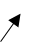    - направленность на снижение;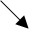      - направленность на достижение конкретного значения**- показатель будет уточняться в 2024 году в соответствии с требованиями постановления Правительства РФ от 09.07.2016 N 649 «О мерах по приспособлению жилых помещений и общего имущества в многоквартирном доме с учетом потребностей инвалидов»;***-показатель будет уточняться после внесения изменений в МП «Дополнительная социальная поддержка населения город Кировск с подведомственной территорией» -исполнитель МКУ «Управление Кировским городским хозяйством»;          ****-показатель будет уточняться после внесения изменений в МП «Капитальный ремонт общего имущества в многоквартирных домах, расположенных на территории муниципального образования город Кировск с подведомственной территорией на 2014-2043 годы» -исполнитель МКУ «Управление Кировским городским хозяйством»;          Приложение № 2Перечень мероприятий и сведения об объемах финансирования муниципальной программы                                                                                                                                                                                                                             Таблица 1Приложение № 3Таблица 2Ресурсное обеспечение реализации муниципальной программыза счет средств местного бюджета (тыс. руб.)     *- мероприятие частично выполняется силами муниципальных служащих комитета по управлению муниципальной собственностью, денежное содержание которых учтено в   МП «МУНИЦИПАЛЬНОЕ УПРАВЛЕНИЕ НА ТЕРРИТОРИИ МУНИЦИПАЛЬНОГО ОБРАЗОВАНИЯ ГОРОД КИРОВСК С ПОДВЕДОМСТВЕННОЙ ТЕРРИТОРИЕЙ»**- мероприятие выполняется силами муниципальных служащих комитета по управлению муниципальной собственностью, денежноесодержание которых учтено в   МП «МУНИЦИПАЛЬНОЕ УПРАВЛЕНИЕ НА ТЕРРИТОРИИ МУНИЦИПАЛЬНОГО ОБРАЗОВАНИЯ ГОРОД КИРОВСК С ПОДВЕДОМСТВЕННОЙ ТЕРРИТОРИЕЙ»Наименование муниципальной Программы«Реализация жилищной политики в муниципальном образовании город Кировск с подведомственной территорией»Муниципальный заказчик муниципальной ПрограммыАдминистрация муниципального округа город Кировска с подведомственной территорией Мурманской областиОтветственный исполнитель, соисполнители, участники муниципальной ПрограммыОтветственный исполнитель: Комитет по управлению муниципальной собственностью администрации города КировскаОтветственный исполнитель, соисполнители, участники муниципальной ПрограммыСоисполнители:Комитет образования, культуры и спорта МКУ «Центр материально-технического обеспечения»МКУ «Управление Кировским городским хозяйством»Ответственный исполнитель, соисполнители, участники муниципальной ПрограммыУчастники: юридические и физические лицаЦель муниципальной ПрограммыУлучшение жилищных условий и повышение качества и доступности предоставления жилищно-коммунальных услуг жителям города КировскаЗадачи муниципальной Программы1. обеспечение жильем отдельных категорий граждан, определенных Жилищным кодексом Российской Федерации и нормативными актами Мурманской области;		2. обеспечение жильем граждан, признанных в установленном порядке нуждающимися в жилых помещениях, предоставляемых по договорам найма жилищного фонда социального использования;3. создание условий для привлечения на вакантные места врачей в бюджетные учреждения здравоохранения, специалистов в муниципальные учреждения (предприятия);4. оказание содействия отдельным категориям граждан, нуждающимся в улучшении жилищных условий;5. обеспечение безопасности и комфортности проживания граждан в многоквартирных домах;6. переселение граждан из аварийного жилищного фонда.Основные показатели,отражающиедостижение цели изадач муниципальной Программы-доля граждан, улучшивших жилищные условия в рамках программы (фактически улучшивших жилищные условия от числа граждан, претендующих на улучшение в рамках программы), %;- общая площадь жилых помещений, приходящаяся в среднем на одного жителя 31,3 кв.м/чел.Перечень Подпрограмм муниципальной ПрограммыПодпрограмма 1 «Улучшение жилищных условий жителей города Кировска»;Подпрограмма 2 «Обеспечение качественными жилищно-коммунальными услугами граждан города Кировска»;Подпрограмма 3 «Сокращение непригодного для проживания жилого фонда»Подпрограмма 4 «Реализация областного проекта о предоставлении единовременной выплаты многодетным семьям взамен предоставления им земельного участка»Сроки и этапы реализации муниципальной Программы 2021 – 2026 гг.Программа реализуется в один этапОбщий объем финансового обеспечения муниципальной Программы, источники финансирования муниципальной ПрограммыВсего        430 739 621,31 руб., в том числе:2021 год – 66 760 944,93 руб.2022 год – 52 289 894,88 тыс. руб.2023 год – 84 777 055,86 руб.2024 год – 64 699 627,88 руб.2025 год – 93 377 294,38 руб.2026 год – 68 834 803,38 руб.федеральный и областной бюджеты всего          100 627 252,45 руб., в т.ч.2021 год – 25 527 319,11 руб.2022 год – 14 002070,00 руб.2023 год – 22 225 425,00 руб.2024 год – 12 936 041,67 руб.2025 год – 15 418 765,00 руб.2026 год – 10 517 631,67 руб.местный бюджет всего 311 419 218,86 руб., в т. ч.2021 год – 39 434 785,82 руб.,2022 год – 36 946 954,88 руб.2023 год – 58 663 270,86 руб.2024 год – 47 875 226,21 руб.2025 год – 74 070 169,38 руб.2026 год – 54 428 811,71 руб.внебюджетные источники всего 18 693 150,00 руб.,2021 год – 1 798 840,00 руб.2022 год – 1 340 870,00 руб.2023 год – 3 888 360,00 руб.2024 год – 3 888 360,00 руб.2025 год – 3 888 360,00 руб.2026 год – 3 888 360,00 руб.Ожидаемые результаты реализации муниципальной Программы За период с 2021 по 2026 годы планируется достижение следующих результатов:-доля граждан, улучшивших жилищные условия в рамках программы (фактически улучшивших жилищные условия от числа граждан, претендующих на улучшение в рамках программы) составит 60 %;- общая площадь жилых помещений, приходящаяся в среднем на одного жителя 31,3 кв.м/чел Наименование2015 годфакт2016 годфакт2017 годфакт2018годфакт2019 годфакт 2020 год фактОбщая площадь  жилого фонда в городе Кировске, тыс. кв м890,1890,1890,1890,1890,1890,1в т.ч. жилищного фонда муниципального образования, тыс. кв. м  133,4124,9118,6112,6110,0116,3Удельный вес жилищного фонда муниципального образования,%14,914,0313,3212,6512,313,1Кол-во МКД, едв том числев том числев том числев том числев том числев том числев том числев том числев том числев том числев том числев том числев том числев том числев том числеКол-во МКД, едпо периодам (годам) постройкипо периодам (годам) постройкипо периодам (годам) постройкипо периодам (годам) постройкипо периодам (годам) постройкипо периодам (годам) постройкипо периодам (годам) постройкипо периодам (годам) постройкипо количеству этажейпо количеству этажейпо количеству этажейпо проценту износа МКД, %по проценту износа МКД, %по проценту износа МКД, %по проценту износа МКД, %Кол-во МКД, ед1933-19401941-19501951-19601961-19701971-19801981-19901991-19962016до 3до 5до 90-2021-4041-6061-80274201306694539162599411575917№ № п/пАдресГод признания дома аварийнымДальнейшее использование согласно постановлениюПлощадь всех помещений, кв.мКол-во поме-щенийЧисло помещений, подлежащих расселению/кол-во зарегистрированных на 01.01.2020 граждан11г. Кировск, пр. Ленина, д. 172016Реконструкция1981,63025 (частная собствен-ность)/4822г. Кировск, ул. Советская, д. 32016Снос1282,632033МО г. Кировск, н.п. Коашва, д. 72012Снос5781,799044МО г. Кировск, н.п. Коашва, д. 82012Снос5061,3890Количествомногоквартарныхдомов,всегоВиды работ по капитальному ремонту общего имущества в многоквартирных домах, в том числеВиды работ по капитальному ремонту общего имущества в многоквартирных домах, в том числеВиды работ по капитальному ремонту общего имущества в многоквартирных домах, в том числеВиды работ по капитальному ремонту общего имущества в многоквартирных домах, в том числеВиды работ по капитальному ремонту общего имущества в многоквартирных домах, в том числеВиды работ по капитальному ремонту общего имущества в многоквартирных домах, в том числеВиды работ по капитальному ремонту общего имущества в многоквартирных домах, в том числеВиды работ по капитальному ремонту общего имущества в многоквартирных домах, в том числеКоличествомногоквартарныхдомов,всегоремонткрыширемонтфасадаремонтВДИСтеплоснабженияремонтВДИСгорячего водоснабженияремонтВДИСхолодноговодоснабженияремонтВДИСводоотведенияремонтВДИСгазоснабженияремонтилизаменалифтов37158344300№ п/пОписание рискаМеры по преодолению рисков1231.Внешние риски1.1Правовые риски связаны с изменением федерального, регионального законодательства, а также судебными спорами   длительностью формирования нормативно-правовой базы, необходимой для эффективной реализации мероприятий муниципальной Программы. Это может привести к невозможности выполнения обязательств в связи с данными изменениями и существенному увеличению планируемых сроков или изменению условий реализации программных мероприятий в рамках подпрограмм 1,3,4Принятие муниципальных правовых актов, регулирующих отношения в сфере обеспечения отдельных категорий граждан жильем, в соответствии с полномочиями органа местного самоуправления1.2Финансовые риски связаны с удорожанием стоимости товаров (услуг), непрогнозируемыми инфляционными процессами, что также может повлиять на сроки, объем и качество выполнения целей Программы и задач в рамках подпрограмм 1,2,3Определение приоритетных направлений, увязанных с достижением установленных целевых показателей, в пределах утвержденного (доведенного) объема финансирования по муниципальной Программе1.3Финансово риски связаны с сокращением в ходе реализации Программы предусмотренных объемов бюджетных средств, в том числе привлекаемых средств вышестоящих бюджетов, изменением доли софинансирования из средств федерального, областного и городского бюджетов в рамках подпрограмм 1,2,3,4 в зависимости от уровня бюджетной обеспеченности Мурманской  области, увеличением норматива стоимости одного квадратного метра общей площади жилья, количества членов молодой семьи. Перераспределение объемов финансирования основных мероприятий  Программы  в зависимости от динамики и темпов решения задач Программы. Обращение в вышестоящие органы с инициативой по внесению изменений в нормативные правовые акты, увеличению финансирования мероприятий 1.4Социальные риски связаны с вероятностью повышения социальной напряженности из-за неполной или недостоверной информации о реализуемых мероприятияхОрганизация информационно-разъяснительной работы с населением2Внутренние 2.1Управленческие риски, связанные с низкой исполнительской дисциплиной исполнителей основных мероприятий ПрограммыСоздание эффективной системы  управления рисками реализации Программы на основе четкого распределения функций ,полномочий  и ответственности между исполнителями основных мероприятий Программы. Мониторинг хода выполнения основных мероприятий Программы ,регулярный анализ и, при необходимости, целевых показателей ПрограммыОтветственный исполнитель, соисполнители, участники ПодпрограммыОтветственные исполнители: Комитет по управлению муниципальной собственностью администрации города Кировска Ответственный исполнитель, соисполнители, участники ПодпрограммыСоисполнители:Комитет образования, культуры и спорта МКУ «Центр материально-технического обеспечения»Муниципальные учреждения спорта, культуры, образованияОтветственный исполнитель, соисполнители, участники ПодпрограммыУчастники: ГОБУЗ « Апатитско-Кировская ЦГБ»Цель Подпрограммы 1Формирование системы улучшения жилищных условий категорий граждан, определенных законодательством Российской Федерации, Мурманской области, муниципальными правовыми актами муниципального образования город Кировск, призванной повысить доступность и результативность получения поддержки в приобретении и предоставлении жилых помещений.Задачи Подпрограммы 11. Улучшения жилищных условий категорий граждан, установленных законодательством Российской Федерации, Мурманской области и муниципальными правовыми актами муниципального образования город Кировск, в зависимости от их потребностей и возможностей, в т.ч. от уровня их дохода.2.Предоставление многодетным  семьям, состоящим на учете в качестве нуждающихся, земельных участков под строительство индивидуальных жилых домов. Основные показатели,отражающиедостижение цели и задачПодпрограммы 1-количество обеспеченных жилыми помещениями детей-сирот и детей, оставшихся без попечения родителей; -количество граждан, расселенных из жилых помещений, признанных непригодными для проживания; -количество многодетных семей, улучшивших жилищные условия;- количество специалистов, привлеченных на вакантные места в муниципальные учреждения (предприятия) города Кировска;- количество медицинских работников , привлеченных на вакантные места в государственное учреждение здравоохранения; - количество образованных земельных участков, обеспеченных инженерной и транспортной инфраструктурой, для предоставления на безвозмездной основе многодетным семьям, имеющим трех и более детей под индивидуальное жилищное строительство.Сроки и этапы реализации Подпрограммы 12021 – 2026 гг.Подпрограмма реализуется в один этапОбщий объем финансового обеспечения Подпрограммы 1, источники финансирования Подпрограммы 1Всего 103 913,14 тыс. руб., в том числе:2021 год – 13 647,29 тыс. руб.2022 год – 15 609,14 тыс. руб.2023 год – 20 853,24 тыс. руб.2024 год – 12 727,50 тыс. руб. 2025 год – 15 214,24 тыс. руб.2026 год –14 196,65 тыс. руб.федеральный и областной бюджеты всего 83 803,10 тыс. руб., в т.ч.2021 год – 11 450,37 тыс. руб.2022 год – 14 002,07 тыс. руб.2023 год – 20 508,43 тыс. руб. 2024 год – 12 592,64 тыс. руб. 2025 год – 15 075,37 тыс. руб. 2026 год –10 174,23 тыс. руб.местный бюджет всего 1 416,89  тыс. руб., в т.ч.2021 год – 398,08 тыс. руб.2022 год – 266,20 тыс. руб.2023 год – 344,82 тыс. руб.2024 год – 134,86 тыс. руб. 2025 год – 138,88 тыс. руб.2026 год – 134,06 тыс. руб.внебюджетные источники всего 18 693,15 тыс. руб.,2021 год – 1 798,84 тыс. руб.2022 год – 1 340,87 тыс. руб.2023 год – 3 888,36 тыс. руб.2024 год – 3 888,36 тыс. руб.2025 год – 3 888,36 тыс. руб.2026 год – 3 888,36 тыс. руб.Ожидаемые результаты реализации Подпрограммы 1Реализация мероприятий подпрограммы к концу 2025 года позволит достигнуть следующих результатов: -количество обеспеченных жилыми помещениями детей-сирот и детей, оставшихся без попечения родителей - 36 чел. (нарастающим итогом); -количество граждан, расселенных из жилых помещений, признанных непригодными для проживания – 8 чел. (нарастающим итогом);-количество молодых семей, улучшивших жилищные условия с помощью социальных выплат - 22 семей (нарастающим итогом);- привлечение на вакантные места в муниципальные учреждения  15 специалистов (нарастающим итогом);- улучшение жилищных условий 13 работников государственных учреждений здравоохранения(нарастающим итогом);- количество образованных земельных участков, обеспеченных инженерной и транспортной инфраструктурой, для предоставления на безвозмездной основе многодетным семьям, имеющим трех и более детей под индивидуальное жилищное строительство за весь период действия программы – 8 ед. (нарастающим итогом).Ответственный исполнитель, соисполнители, участники Подпрограммы 2Ответственные исполнители: Комитет по управлению муниципальной собственностью администрации города Кировска Комитет образования, культуры и спорта МКУ «УКГХ»Ответственный исполнитель, соисполнители, участники Подпрограммы 2Соисполнители:МКУ «Центр материально-технического обеспечения»Ответственный исполнитель, соисполнители, участники Подпрограммы 2Участники: отсутствуютЦель Подпрограммы 2Повышение комфортности и безопасности условий проживания, улучшение качества жилищного фондаЗадачи Подпрограммы 2- целенаправленное распределение средств бюджета города Кировска, необходимых для выполнения обязательств  перед гражданами по улучшению условий проживания;-создание условий для осуществления гражданами прав на жилище путем предоставления им в установленном порядке жилых помещений муниципального жилищного фонда по договорам социального найма в собственность либо в наем за доступную плату; -оказание содействия собственникам помещений в проведении капитального ремонта многоквартирных домов.Основные показатели,отражающиедостижение цели и задачПодпрограммы 2- доля МКД, где проживают инвалиды и другие маломобильные группы населения, в которых места  общего пользования  приспособлены под нужды указанной категории граждан,%;- количество граждан из числа отдельных категорий граждан, признанных получателями социальных выплат и улучшивших  жилищные условия с использованием государственной поддержки на ремонт жилья всего, в том числе: ветераны Великой Отечественной войны, ветераны боевых действий (нарастающим итогом), чел.;*-количество граждан, улучшивших жилищные условия в результате капитального ремонта МКД (нарастающим итогом), чел.;*-доля отремонтированных пустующих жилых помещений от общего количества жилых помещений, включенных в муниципальный жилищный фонд социального и специализированного использования (нарастающим итогом),%;-доля семей, признанных малоимущими, состоящих на учете в качестве нуждающихся в жилых помещениях, обеспеченных к 2024 г. жилыми помещениями по договору социального найма, %;- оснащение  жилых помещений муниципального жилого фонда индивидуальными приборами учета,%.Сроки и этапы реализации Подпрограммы 22021 – 2026 гг.Подпрограмма реализуется в один этапОбщий объем финансового обеспечения Подпрограммы 2, источники финансирования Подпрограммы 2Всего 288 285,73 тыс. руб., в том числе:2021 год – 37 432,03 тыс. руб.2022 год – 36 205,37 тыс. руб.2023 год – 58 318,45 тыс. руб.2024 год – 47 740,37 тыс. руб.2025 год – 54 294,76 тыс. руб.2026 год – 54 294,76 тыс. руб.федеральный и областной бюджеты всего 0,00 тыс. руб., местный бюджет всего  288 285,73 тыс. руб., в т. ч.2021 год – 37 432,03 тыс. руб.2022 год – 36 205,37 тыс. руб.2023 год – 58 318,45 тыс. руб.2024 год – 47 740,37 тыс. руб.2025 год – 54 294,76 тыс. руб.2026 год – 54 294,76 тыс. руб.внебюджетные источники всего 0,00 тыс. руб.Ожидаемые результаты реализации Подпрограммы 2За период с 2021 по 2026 годы планируется достижение следующих результатов: -доля отремонтированных пустующих жилых помещений от общего количества жилых помещений, включенных в муниципальный жилищный фонд социального и специализированного использования (нарастающим итогом) 20%.;-доля семей, признанных малоимущими, состоящих на учете в качестве нуждающихся в жилых помещениях, обеспеченных к 2024 г. жилыми помещениями по договору социального найма , 60 %;- 100 % оснащение  жилых помещений муниципального жилого фонда индивидуальными приборами учета.Ответственный исполнитель, соисполнители, участники ПодпрограммыОтветственный исполнитель: Комитет по управлению муниципальной собственностью администрации города КировскаОтветственный исполнитель, соисполнители, участники ПодпрограммыСоисполнители:отсутствуютОтветственный исполнитель, соисполнители, участники ПодпрограммыУчастники: отсутствуютЦель Подпрограммы 3Создание безопасных и благоприятных условий проживания гражданЗадачи Подпрограммы 3Переселение граждан из многоквартирных домов, признанных в установленном порядке аварийными и подлежащими сносу (реконструкции) в связи с физическим износом в процессе их эксплуатации.Основные показатели,отражающиедостижение цели и задачПодпрограммы 3- количество граждан, переселенных из аварийного жилищного фонда, признанного аварийным   до 01.01.2017 г. и подлежащего сносу (реконструкции), чел.;- количество расселенных жилых помещений аварийных многоквартирных домов, признанных до 01.01.2017 года аварийными и подлежащими сносу (реконструкции), ед.;- доля ликвидированного жилищного фонда, признанного после 01.01.2012 аварийным и подлежащим сносу, в отношении которого выполнены все мероприятия по отселению граждан, %.Сроки и этапы реализации Подпрограммы 32021 – 2026 гг.Подпрограмма реализуется в один этапОбщий объем финансового обеспечения Подпрограммы 3, источники финансирования Подпрограммы 3Всего 35 793,55 тыс. руб., в том числе:2021 год – 15 681,62 тыс. руб.2022 год – 475,36 тыс. руб.2023 год –  0,00 тыс. руб.2024 год –  0,00 тыс. руб.2025 год – 19 636,54 тыс. руб.2026 год –   0,00 тыс. руб.федеральный и областной бюджеты всего 14 076,95 тыс. руб., в т.ч.2021 год – 14 076,95,00 тыс. руб.2022 год – 0,00 тыс. руб.2023 год – 0,00 тыс. руб.2024 год – 0,00 тыс. руб.2025 год – 0,00 тыс. руб.2026 год – 0,00 тыс. руб.местный бюджет всего 21 716,60 тыс. руб., в т.ч.2021 год – 1 604,67 тыс. руб.2022 год – 475,39 тыс. руб.2023 год – 0,00 тыс. руб.2024 год –  0,00 тыс. руб.2025 год – 19 636,54 тыс. руб.2026 год  –  0,00 тыс. руб.внебюджетные источники всего -0,00 тыс. руб.Ожидаемые результаты реализации Подпрограммы 3За период с 2021 по 2026 годы планируется достижение следующих показателей: - 14  граждан, переселено из жилого фонда, признанного аварийным   до 01.01.2017 г. и подлежащего  сносу (реконструкции);- расселено 8 жилых помещений многоквартирных домов, признанных до 01.01.207 года аварийными и подлежащими сносу (реконструкции);-100% ликвидация жилого фонда, признанного аварийным и подлежащим сносу, в отношении которого выполнены все мероприятия по отселению гражданОтветственный исполнитель, соисполнители, участники ПодпрограммыОтветственный исполнитель: Комитет по управлению муниципальной собственностью администрации города КировскаОтветственный исполнитель, соисполнители, участники ПодпрограммыСоисполнители:Ответственный исполнитель, соисполнители, участники ПодпрограммыУчастники: отсутствуютЦель Подпрограммы 4Улучшение жилищных условий многодетных семей Задачи Подпрограммы 4Оказание социальной помощи в форме единовременной денежной выплаты взамен предоставления земельного участкаОсновные показатели,отражающиедостижение цели и задачПодпрограммы 4количество граждан, имеющих 3-х и более детей, включенных в список граждан, имеющих право на приобретение в собственность бесплатно земельных участков для индивидуального жилищного строительства, получивших единовременную денежную выплату на улучшение жилищных условий, взамен предоставления им земельного участка в собственность бесплатноСроки и этапы реализации Подпрограммы 42021 – 2026 гг.Подпрограмма реализуется в один этапОбщий объем финансового обеспечения Подпрограммы 4, источники финансирования Подпрограммы 4Всего 2 747,20 тыс. руб., в т. ч:2021 год – 0,00 тыс. руб.2022 год – 0,00 тыс. руб.2023 год – 1 717,00 тыс. руб.2024 год – 343,40 тыс. руб.2025 год – 343,40 тыс. руб.,2026 год – 343,40 тыс. рубфедеральный и областной бюджеты всего 2 747,20 тыс. руб., в т.ч.2021 год – 0,00 тыс. руб.2022 год – 0,00 тыс. руб.2023 год – 1 717,00 тыс. руб.2024 год – 343,40 тыс. руб.2025 год – 343,40 тыс. руб.2026 год – 343,40 тыс. руб.местный бюджет всего 0,00 тыс. руб.внебюджетные источники 0,00 тыс. руб.Ожидаемые результаты реализации Подпрограммы 4За период с 2021 по 2026 годы планируется достижение следующих показателей: - предоставление  единовременной денежной выплаты на улучшение жилищных условий 6 многодетным семьям взамен предоставления им земельного участка в собственность бесплатно, (нарастающим итогом)  № п/пНаименование показателяЕд. изм.Направленность *Значение показателяЗначение показателяЗначение показателяЗначение показателяЗначение показателяЗначение показателяЗначение показателяЗначение показателяИсточник данныхОтветственный за выполнение показателя№ п/пНаименование показателяЕд. изм.Направленность *ГодГодГодГодГодГодГодГодИсточник данныхОтветственный за выполнение показателя№ п/пНаименование показателяЕд. изм.Направленность *20192020202120222023202420252026Источник данныхОтветственный за выполнение показателя№ п/пНаименование показателяЕд. изм.Направленность *ФактФактФактФактФактПрогнозПланПланИсточник данныхОтветственный за выполнение показателя1234567891011121314Цель Муниципальной Программы : Улучшение жилищных условий и повышение качества и доступности предоставления жилищно-коммунальных услуг жителям города КировскаЦель Муниципальной Программы : Улучшение жилищных условий и повышение качества и доступности предоставления жилищно-коммунальных услуг жителям города КировскаЦель Муниципальной Программы : Улучшение жилищных условий и повышение качества и доступности предоставления жилищно-коммунальных услуг жителям города КировскаЦель Муниципальной Программы : Улучшение жилищных условий и повышение качества и доступности предоставления жилищно-коммунальных услуг жителям города КировскаЦель Муниципальной Программы : Улучшение жилищных условий и повышение качества и доступности предоставления жилищно-коммунальных услуг жителям города КировскаЦель Муниципальной Программы : Улучшение жилищных условий и повышение качества и доступности предоставления жилищно-коммунальных услуг жителям города КировскаЦель Муниципальной Программы : Улучшение жилищных условий и повышение качества и доступности предоставления жилищно-коммунальных услуг жителям города КировскаЦель Муниципальной Программы : Улучшение жилищных условий и повышение качества и доступности предоставления жилищно-коммунальных услуг жителям города КировскаЦель Муниципальной Программы : Улучшение жилищных условий и повышение качества и доступности предоставления жилищно-коммунальных услуг жителям города КировскаЦель Муниципальной Программы : Улучшение жилищных условий и повышение качества и доступности предоставления жилищно-коммунальных услуг жителям города КировскаЦель Муниципальной Программы : Улучшение жилищных условий и повышение качества и доступности предоставления жилищно-коммунальных услуг жителям города КировскаЦель Муниципальной Программы : Улучшение жилищных условий и повышение качества и доступности предоставления жилищно-коммунальных услуг жителям города КировскаЦель Муниципальной Программы : Улучшение жилищных условий и повышение качества и доступности предоставления жилищно-коммунальных услуг жителям города КировскаЦель Муниципальной Программы : Улучшение жилищных условий и повышение качества и доступности предоставления жилищно-коммунальных услуг жителям города Кировска1.Доля граждан, улучшивших жилищные условия в рамках программы (фактически улучшивших жилищные условия от числа граждан, претендующих на улучшение в рамках программы)**%8,99,19,69,79,8101212Статистика КУМСКУМСМКУ «УКГХ»КОКИС2.Общая площадь жилых помещений, приходящаяся в среднем на одного жителя кв.м/чел. 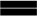 28,031,6931,2131,2131,2131,331,331,3Статистика КУМС КУМС3.Количество обеспеченных жилыми помещениями детей-сирот и детей, оставшихся без попечения родителей (нарастающим итогом)	чел.513203033363838Постановление администрацииКУМС4.Количество граждан, расселенных из жилых помещений, признанных непригодными для проживания,(нарастающим итогом);чел.22288888Выписка из ЕГРН (переход права собственности выкупленного аварийного жилого помещения)КУМС5.Количество молодых семей, улучшивших жилищные условия с помощью социальных выплат  (нарастающим итогом); кол-восемей48111214161820Договор КУМС6.Привлечение на вакантные места в муниципальные учреждения (предприятия) специалистов (нарастающим итогом)чел.68121515152020Постановление администрации о предоставлении жилого помещенияКУМС, муниципальные учреждениямуниципальные предприятия7.Улучшение жилищных условий  работников государственных учреждений здравоохранения(нарастающим итогом);чел.457911131517Постановление администрации о предоставлении жилого помещенияКУМСГОБУЗ «АК ЦГБ»8.Количество образованных земельных участков, обеспеченных инженерной и транспортной инфраструктурой, для предоставления на безвозмездной основе многодетным семьям, имеющим трех и более детей под индивидуальное жилищное строительство за весь период действия, (нарастающим итогом)ед.00008888КУМС9.Доля МКД, где проживают инвалиды и другие маломобильные группы населения, в которых места  общего пользования  приспособлены под нужды указанной категории граждан** %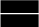 н/дн/дн/дн/дн/дн/дн/дн/дКОКИС10.Количество граждан из числа отдельных категорий граждан, признанных получателями социальных выплат и улучшивших  жилищные условия с использованием государственной поддержки на ремонт жилья всего, в том числе: ветераны Великой Отечественной войны, ветераны боевых действий (нарастающим итогом)***чел.н/дн/дн/дн/дн/дн/дн/дн/дМКУ «УКГХ»11.Количество граждан, улучшивших жилищные условия в результате капитального ремонта МКД (нарастающим итогом)****чел.н/дн/дн/дн/дн/дн/дн/дн/дМКУ «УКГХ»12.Доля отремонтированных пустующих жилых помещений от общего количества жилых помещений, включенных в муниципальный жилищный фонд социального и специализированного использования (нарастающим итогом)%10,115,018,018,519,0202324Статистика КУМСКУМС13.Доля семей, признанных малоимущими, состоящих на учете в качестве нуждающихся в жилых помещениях, обеспеченных к 2026 г. жилыми помещениями по договору социального найма %45,048,050,054,055,060,060,060,0Статистика КУМСКУМС14.Оснащение  жилых помещений муниципального жилого фонда индивидуальными приборами учета%50,075,077,080,090,092,0100,0100,0Статистика КУМС	КУМС15.Переселение  граждан  из аварийного жилого фонда, признанного аварийным   до 01.01.2017 г. и подлежащего  сносу (реконструкции) (нарастающим итогом)чел.834484848484848Соглашение о выкупеКУМС16.Расселение жилых помещений многоквартирных домов, признанных до 01.01.207 года аварийными и подлежащими сносу (реконструкции)ед.17.Ликвидация жилого фонда, признанного аварийным и подлежащим сносу, в отношении которого выполнены все мероприятия по отселению граждан (от общего числа аварийных многоквартирных домов подлежащих сносу)%0,00,00,00,016,716,733,333,3договор на снос объектаКУМС18.Предоставление единовременной денежной выплаты на улучшение жилищных условий  многодетным семьям взамен предоставления им земельного участка в собственность бесплатно(нарастающим итогом)кол-во семей00003456кассовый отчет о перечислении средствКУМС№ п/пНаименование основных мероприятий,мероприятийГоды реализацииОбъем финансирования (руб.)Объем финансирования (руб.)Объем финансирования (руб.)Объем финансирования (руб.)Объем финансирования (руб.)Ед. изм.Ед. изм.Ожидаемый результат реализации мероприятияОжидаемый результат реализации мероприятия№ п/пНаименование основных мероприятий,мероприятийГоды реализацииВсегоВНБМБФБ +ОБ Наименование показателейНаименование показателей12567891111121213Цель : Улучшение жилищных условий и повышение качества и доступности предоставления жилищно-коммунальных услуг жителям города Кировска.2021-2026ххххххххх1.Подпрограмма 1 «Улучшение жилищных условий жителей города Кировска»Всего103 913 143,2518 693 150,001 416 890,9183 803 102,341.Подпрограмма 1 «Улучшение жилищных условий жителей города Кировска»202113 647 290,001 798 840,00398 081,0011450369,001.Подпрограмма 1 «Улучшение жилищных условий жителей города Кировска»202215 609 139,001 340 870,00266 199,0014 002 070,001.Подпрограмма 1 «Улучшение жилищных условий жителей города Кировска»202324 741 604,003 888 360,00344 819,0020 508 425,001.Подпрограмма 1 «Улучшение жилищных условий жителей города Кировска»202416 615 858,753 888 360,00134 857,0812 592 641,671.Подпрограмма 1 «Улучшение жилищных условий жителей города Кировска»202519 102 603,253 888 360,00138 878,2515 075 365,001.Подпрограмма 1 «Улучшение жилищных условий жителей города Кировска»202614 196 648,253 888 360,00134 056,5810 174 231,671.1.Основное мероприятие № 1.1Предоставление жилых помещений детям-сиротам и детям, оставшимся без попечения родителей, лицам из их числа по договорам найма специализированных жилых помещенийвсего71 593 800,000,00,0071 593 800,00Прил.2,таб.3,Показатели:1,2,4,5,6,7,8Прил.2,таб.3,Показатели:1,2,4,5,6,7,8ххх1.1.Основное мероприятие № 1.1Предоставление жилых помещений детям-сиротам и детям, оставшимся без попечения родителей, лицам из их числа по договорам найма специализированных жилых помещений202110 737 900,000,00,0010 737 900,00Прил.2,таб.3,Показатели:1,2,4,5,6,7,8Прил.2,таб.3,Показатели:1,2,4,5,6,7,8ххх1.1.Основное мероприятие № 1.1Предоставление жилых помещений детям-сиротам и детям, оставшимся без попечения родителей, лицам из их числа по договорам найма специализированных жилых помещений202213 507 700,000,00,0013 507 700,00Прил.2,таб.3,Показатели:1,2,4,5,6,7,8Прил.2,таб.3,Показатели:1,2,4,5,6,7,8ххх1.1.Основное мероприятие № 1.1Предоставление жилых помещений детям-сиротам и детям, оставшимся без попечения родителей, лицам из их числа по договорам найма специализированных жилых помещений202317 661 800,000,00,0017 661 800,00Прил.2,таб.3,Показатели:1,2,4,5,6,7,8Прил.2,таб.3,Показатели:1,2,4,5,6,7,8ххх1.1.Основное мероприятие № 1.1Предоставление жилых помещений детям-сиротам и детям, оставшимся без попечения родителей, лицам из их числа по договорам найма специализированных жилых помещений20249 895 500,000,00,009 895 500,00Прил.2,таб.3,Показатели:1,2,4,5,6,7,8Прил.2,таб.3,Показатели:1,2,4,5,6,7,8ххх1.1.Основное мероприятие № 1.1Предоставление жилых помещений детям-сиротам и детям, оставшимся без попечения родителей, лицам из их числа по договорам найма специализированных жилых помещений202512 297 800,000,000,0012 297 800,001.1.Основное мероприятие № 1.1Предоставление жилых помещений детям-сиротам и детям, оставшимся без попечения родителей, лицам из их числа по договорам найма специализированных жилых помещений20267 493 100,000,000,007 493 100,001.2.Основное мероприятие № 1.2Обеспечение жилыми помещениями граждан, переселяемых из помещений, признанными непригоднымивсего0,000,00,000,00Прил.2,таб.3,Показатели:1,2,4,5,15Прил.2,таб.3,Показатели:1,2,4,5,15ххх1.2.Основное мероприятие № 1.2Обеспечение жилыми помещениями граждан, переселяемых из помещений, признанными непригодными20210,000,00,000,00Прил.2,таб.3,Показатели:1,2,4,5,15Прил.2,таб.3,Показатели:1,2,4,5,15ххх1.2.Основное мероприятие № 1.2Обеспечение жилыми помещениями граждан, переселяемых из помещений, признанными непригодными20220,000,00,000,00Прил.2,таб.3,Показатели:1,2,4,5,15Прил.2,таб.3,Показатели:1,2,4,5,15ххх1.2.Основное мероприятие № 1.2Обеспечение жилыми помещениями граждан, переселяемых из помещений, признанными непригодными20230,000,00,000,00Прил.2,таб.3,Показатели:1,2,4,5,15Прил.2,таб.3,Показатели:1,2,4,5,15ххх1.2.Основное мероприятие № 1.2Обеспечение жилыми помещениями граждан, переселяемых из помещений, признанными непригодными20240,000,00,000,00Прил.2,таб.3,Показатели:1,2,4,5,15Прил.2,таб.3,Показатели:1,2,4,5,15ххх1.2.Основное мероприятие № 1.2Обеспечение жилыми помещениями граждан, переселяемых из помещений, признанными непригодными20250,000,000,000,00Прил.2,таб.3,Показатели:1,2,4,5,15Прил.2,таб.3,Показатели:1,2,4,5,15ххх1.2.Основное мероприятие № 1.2Обеспечение жилыми помещениями граждан, переселяемых из помещений, признанными непригодными20260,000,000,000,00Прил.2,таб.3,Показатели:1,2,4,5,15Прил.2,таб.3,Показатели:1,2,4,5,15ххх1.3.Основное мероприятие № 1.3Обеспечение жильем молодых семей в виде денежной выплаты (субсидии гражданам на приобретение жилья)всего32 319 343,2518 693 150,001 416 890,9112 209 302,34Прил.2,таб.3,Показатели:5,8Прил.2,таб.3,Показатели:5,8ххх1.3.Основное мероприятие № 1.3Обеспечение жильем молодых семей в виде денежной выплаты (субсидии гражданам на приобретение жилья)20212 909 390,001 798 840,00398 081,00712 469,00Прил.2,таб.3,Показатели:5,8Прил.2,таб.3,Показатели:5,8ххх1.3.Основное мероприятие № 1.3Обеспечение жильем молодых семей в виде денежной выплаты (субсидии гражданам на приобретение жилья)20222 101 439,001 340 870,00266 199,00494 370,00Прил.2,таб.3,Показатели:5,8Прил.2,таб.3,Показатели:5,8ххх1.3.Основное мероприятие № 1.3Обеспечение жильем молодых семей в виде денежной выплаты (субсидии гражданам на приобретение жилья)20237 079 804,003 888 360,00344 819,002 846 625,00Прил.2,таб.3,Показатели:5,8Прил.2,таб.3,Показатели:5,8ххх1.3.Основное мероприятие № 1.3Обеспечение жильем молодых семей в виде денежной выплаты (субсидии гражданам на приобретение жилья)20246 720 358,753 888 360,00134 857,082 697 141,67Прил.2,таб.3,Показатели:5,8Прил.2,таб.3,Показатели:5,8ххх1.3.Основное мероприятие № 1.3Обеспечение жильем молодых семей в виде денежной выплаты (субсидии гражданам на приобретение жилья)20256 804 803,253 888 360,00138 878,252 777 565,00Прил.2,таб.3,Показатели:5,8Прил.2,таб.3,Показатели:5,8ххх1.3.Основное мероприятие № 1.3Обеспечение жильем молодых семей в виде денежной выплаты (субсидии гражданам на приобретение жилья)20266 703 548,253 888 360,00134 056,582 681 131,67Прил.2,таб.3,Показатели:5,8Прил.2,таб.3,Показатели:5,8ххх1.4.Основное мероприятие № 1.4Обеспечение жильем приглашенных работников муниципальных учреждений и предприятий всего0,000,00,000,00Прил.2,таб.3,Показатели:1,7Прил.2,таб.3,Показатели:1,7ххх1.4.Основное мероприятие № 1.4Обеспечение жильем приглашенных работников муниципальных учреждений и предприятий 20210,000,00,000,00Прил.2,таб.3,Показатели:1,7Прил.2,таб.3,Показатели:1,71.4.Основное мероприятие № 1.4Обеспечение жильем приглашенных работников муниципальных учреждений и предприятий 20220,000,00,000,00Прил.2,таб.3,Показатели:1,7Прил.2,таб.3,Показатели:1,71.4.Основное мероприятие № 1.4Обеспечение жильем приглашенных работников муниципальных учреждений и предприятий 20230,000,00,000,00Прил.2,таб.3,Показатели:1,7Прил.2,таб.3,Показатели:1,71.4.Основное мероприятие № 1.4Обеспечение жильем приглашенных работников муниципальных учреждений и предприятий 20240,000,00,000,00Прил.2,таб.3,Показатели:1,7Прил.2,таб.3,Показатели:1,71.4.Основное мероприятие № 1.4Обеспечение жильем приглашенных работников муниципальных учреждений и предприятий 20250,000,000,000,0020260,000,000,000,001.5Основное мероприятие № 1.5Обеспечение жильем приглашенных работников государственного учреждения здравоохраненияВсего0,000,00,000,00Прил.2, таб.3,Показатели:6,8,20Прил.2, таб.3,Показатели:6,8,20ххх1.5Основное мероприятие № 1.5Обеспечение жильем приглашенных работников государственного учреждения здравоохранения20210,000,00,000,001.5Основное мероприятие № 1.5Обеспечение жильем приглашенных работников государственного учреждения здравоохранения20220,000,00,000,001.5Основное мероприятие № 1.5Обеспечение жильем приглашенных работников государственного учреждения здравоохранения20230,000,00,000,001.5Основное мероприятие № 1.5Обеспечение жильем приглашенных работников государственного учреждения здравоохранения20240,000,00,000,001.5Основное мероприятие № 1.5Обеспечение жильем приглашенных работников государственного учреждения здравоохранения20250,000,000,000,0020261.6.Основное мероприятие № 1.6Увеличение объемов индивидуального жилищного строительства для многодетных семейвсего0,000,00,000,00Прил.2,таб.3,Показатели:1,4,7Прил.2,таб.3,Показатели:1,4,7ххх1.6.Основное мероприятие № 1.6Увеличение объемов индивидуального жилищного строительства для многодетных семей20210,000,00,000,001.6.Основное мероприятие № 1.6Увеличение объемов индивидуального жилищного строительства для многодетных семей20220,000,00,000,001.6.Основное мероприятие № 1.6Увеличение объемов индивидуального жилищного строительства для многодетных семей20230,000,00,000,001.6.Основное мероприятие № 1.6Увеличение объемов индивидуального жилищного строительства для многодетных семей20240,000,00,000,001.6.Основное мероприятие № 1.6Увеличение объемов индивидуального жилищного строительства для многодетных семей20250,000,00,000,0020262.Подпрограмма 2 «Обеспечение качественными жилищно-коммунальными услугами граждан города Кировска»всего288 285 730,860,0288 285 730,860,002.Подпрограмма 2 «Обеспечение качественными жилищно-коммунальными услугами граждан города Кировска»202137 432 033,730,037 432 033,730,002.Подпрограмма 2 «Обеспечение качественными жилищно-коммунальными услугами граждан города Кировска»202236 205 365,880,036 205 365,880,002.Подпрограмма 2 «Обеспечение качественными жилищно-коммунальными услугами граждан города Кировска»202358 318 451,860,058 318 451,860,002.Подпрограмма 2 «Обеспечение качественными жилищно-коммунальными услугами граждан города Кировска»202447 740 369,130,050737570,520,002.Подпрограмма 2 «Обеспечение качественными жилищно-коммунальными услугами граждан города Кировска»202554 294 755,130,054 294 755,130,002.Подпрограмма 2 «Обеспечение качественными жилищно-коммунальными услугами граждан города Кировска»202654 294 755,130,054 294 755,130,002.1.Основное мероприятие № 2.1Обеспечение доступности МКД для инвалидов и других маломобильных групп населениявсего0,000,00,000,00Прил.2,таб.3,Показатели:3,5,6,8,9,10,20Прил.2,таб.3,Показатели:3,5,6,8,9,10,20ххх2.1.Основное мероприятие № 2.1Обеспечение доступности МКД для инвалидов и других маломобильных групп населения20210,000,00,000,00Прил.2,таб.3,Показатели:3,5,6,8,9,10,20Прил.2,таб.3,Показатели:3,5,6,8,9,10,20хх2.1.Основное мероприятие № 2.1Обеспечение доступности МКД для инвалидов и других маломобильных групп населения20220,000,00,000,00Прил.2,таб.3,Показатели:3,5,6,8,9,10,20Прил.2,таб.3,Показатели:3,5,6,8,9,10,20хх2.1.Основное мероприятие № 2.1Обеспечение доступности МКД для инвалидов и других маломобильных групп населения20230,000,00,000,00Прил.2,таб.3,Показатели:3,5,6,8,9,10,20Прил.2,таб.3,Показатели:3,5,6,8,9,10,20хх2.1.Основное мероприятие № 2.1Обеспечение доступности МКД для инвалидов и других маломобильных групп населения20240,000,00,000,00Прил.2,таб.3,Показатели:3,5,6,8,9,10,20Прил.2,таб.3,Показатели:3,5,6,8,9,10,20ххОсновное мероприятие № 2.1Обеспечение доступности МКД для инвалидов и других маломобильных групп населения20250,000,00,000,00Основное мероприятие № 2.1Обеспечение доступности МКД для инвалидов и других маломобильных групп населения20260,000,00,000,002.2.Основное мероприятие № 2.2*Улучшение жилищных условий ветеранов Великой Отечественной войны, ветеранов боевых действийвсего0,000,00,000,00Прил.2,таб.3,Показатели:3,5,6,8,9,10,12,13,14,15,20Прил.2,таб.3,Показатели:3,5,6,8,9,10,12,13,14,15,20ххх2.2.Основное мероприятие № 2.2*Улучшение жилищных условий ветеранов Великой Отечественной войны, ветеранов боевых действий20210,000,00,000,00Прил.2,таб.3,Показатели:3,5,6,8,9,10,12,13,14,15,20Прил.2,таб.3,Показатели:3,5,6,8,9,10,12,13,14,15,20хх2.2.Основное мероприятие № 2.2*Улучшение жилищных условий ветеранов Великой Отечественной войны, ветеранов боевых действий20220,000,00,000,00Прил.2,таб.3,Показатели:3,5,6,8,9,10,12,13,14,15,20Прил.2,таб.3,Показатели:3,5,6,8,9,10,12,13,14,15,20хх2.2.Основное мероприятие № 2.2*Улучшение жилищных условий ветеранов Великой Отечественной войны, ветеранов боевых действий20230,000,00,000,00Прил.2,таб.3,Показатели:3,5,6,8,9,10,12,13,14,15,20Прил.2,таб.3,Показатели:3,5,6,8,9,10,12,13,14,15,20хх2.2.Основное мероприятие № 2.2*Улучшение жилищных условий ветеранов Великой Отечественной войны, ветеранов боевых действий20240,000,00,000,00Прил.2,таб.3,Показатели:3,5,6,8,9,10,12,13,14,15,20Прил.2,таб.3,Показатели:3,5,6,8,9,10,12,13,14,15,20хх2.2.Основное мероприятие № 2.2*Улучшение жилищных условий ветеранов Великой Отечественной войны, ветеранов боевых действий20250,000,000,000,0020260,000,000,000,002.3.Основное мероприятие № 2.3**Обеспечение проведения капитального ремонта общего имущества в МКДвсего0,000,00,000,00Прил.2,таб.3,Показатели:3,5,6,8,9,10,12,13,14,15,20Прил.2,таб.3,Показатели:3,5,6,8,9,10,12,13,14,15,20ххх2.3.Основное мероприятие № 2.3**Обеспечение проведения капитального ремонта общего имущества в МКД20210,000,00,000,002.3.Основное мероприятие № 2.3**Обеспечение проведения капитального ремонта общего имущества в МКД20220,000,00,000,002.3.Основное мероприятие № 2.3**Обеспечение проведения капитального ремонта общего имущества в МКД20230,000,00,000,002.3.Основное мероприятие № 2.3**Обеспечение проведения капитального ремонта общего имущества в МКД20240,000,00,000,002.3.Основное мероприятие № 2.3**Обеспечение проведения капитального ремонта общего имущества в МКД20250,000,00,000,0020260,000,00,000,002.4.Основное мероприятие № 2.4***Содержание муниципальных жилых зданий и помещений в надлежащем состояниивсего288 285 730,860,0288 285 730,860,00Прил.2,таб.3,Показатели:11,13Прил.2,таб.3,Показатели:11,13ххх2.4.Основное мероприятие № 2.4***Содержание муниципальных жилых зданий и помещений в надлежащем состоянии202137 432 033,730,037 432 033,730,002.4.Основное мероприятие № 2.4***Содержание муниципальных жилых зданий и помещений в надлежащем состоянии202236 205 365,880,036 205 365,880,002.4.Основное мероприятие № 2.4***Содержание муниципальных жилых зданий и помещений в надлежащем состоянии202358 318 451,860,058 318 451,860,002.4.Основное мероприятие № 2.4***Содержание муниципальных жилых зданий и помещений в надлежащем состоянии202447 740 369,130,047 740 369,130,002.4.Основное мероприятие № 2.4***Содержание муниципальных жилых зданий и помещений в надлежащем состоянии202554 294 755,130,0054 294 755,130,002.4.Основное мероприятие № 2.4***Содержание муниципальных жилых зданий и помещений в надлежащем состоянии202654 294 755,130,0054 294 755,130,003.Подпрограмма 3«Сокращение непригодного для проживания жилого фонда»всего35 793 547,200,021 716 597,0914 076 950,113.Подпрограмма 3«Сокращение непригодного для проживания жилого фонда»202115 681 621,200,01 604 671,0914 076 950,113.Подпрограмма 3«Сокращение непригодного для проживания жилого фонда»2022475 390,000,0475 390,000,003.Подпрограмма 3«Сокращение непригодного для проживания жилого фонда»20230,000,00,000,003.Подпрограмма 3«Сокращение непригодного для проживания жилого фонда»20240,000,00,000,003.Подпрограмма 3«Сокращение непригодного для проживания жилого фонда»202519 636 5360,0019 636 5360,003.Подпрограмма 3«Сокращение непригодного для проживания жилого фонда»20260,000,00,000,003.1.Основное мероприятие № 3.1Снос многоквартирных домов, признанных аварийными, из которых переселены жителивсего21 038 236,000,021 038 236,000,00Прил.2,таб.3,Показатели:16,17Прил.2,таб.3,Показатели:16,17ххх3.1.Основное мероприятие № 3.1Снос многоквартирных домов, признанных аварийными, из которых переселены жители2021926 310,000,0926 310,000,00Прил.2,таб.3,Показатели:16,17Прил.2,таб.3,Показатели:16,17ххх3.1.Основное мероприятие № 3.1Снос многоквартирных домов, признанных аварийными, из которых переселены жители2022475 390,000,0475 390,000,00Прил.2,таб.3,Показатели:16,17Прил.2,таб.3,Показатели:16,17ххх3.1.Основное мероприятие № 3.1Снос многоквартирных домов, признанных аварийными, из которых переселены жители20230,000,00,000,00Прил.2,таб.3,Показатели:16,17Прил.2,таб.3,Показатели:16,17ххх3.1.Основное мероприятие № 3.1Снос многоквартирных домов, признанных аварийными, из которых переселены жители20240,000,00,000,00Прил.2,таб.3,Показатели:16,17Прил.2,таб.3,Показатели:16,17ххх3.1.Основное мероприятие № 3.1Снос многоквартирных домов, признанных аварийными, из которых переселены жители202519 636 5360,0019 636 5360,00Прил.2,таб.3,Показатели:16,17Прил.2,таб.3,Показатели:16,17ххх3.1.Основное мероприятие № 3.1Снос многоквартирных домов, признанных аварийными, из которых переселены жители20260,000,00,000,00Прил.2,таб.3,Показатели:16,17Прил.2,таб.3,Показатели:16,17ххх3.2.Основное мероприятие № 3.2 Обеспечение мероприятий по переселению граждан из аварийного жилищного фондавсего14 755 311,200,0678 361,0914 076 950,11Прил.2,таб.3,Показатели:16,17Прил.2,таб.3,Показатели:16,17ххх3.2.Основное мероприятие № 3.2 Обеспечение мероприятий по переселению граждан из аварийного жилищного фонда202114 755 311,200,0678 361,0914 076 950,113.2.Основное мероприятие № 3.2 Обеспечение мероприятий по переселению граждан из аварийного жилищного фонда20220,000,00,000,003.2.Основное мероприятие № 3.2 Обеспечение мероприятий по переселению граждан из аварийного жилищного фонда20230,000,00,000,003.2.Основное мероприятие № 3.2 Обеспечение мероприятий по переселению граждан из аварийного жилищного фонда20240,000,00,000,003.2.Основное мероприятие № 3.2 Обеспечение мероприятий по переселению граждан из аварийного жилищного фонда20250,000,000,000,00Основное мероприятие № 3.2 Обеспечение мероприятий по переселению граждан из аварийного жилищного фонда20260,000,000,000,004.Подпрограмма 4«Реализация областного проекта о предоставлении единовременной выплаты многодетным семьям взамен предоставления им земельного участка»всего2 747 200,000,000,002 747 200,004.Подпрограмма 4«Реализация областного проекта о предоставлении единовременной выплаты многодетным семьям взамен предоставления им земельного участка»20210,000,000,000,004.Подпрограмма 4«Реализация областного проекта о предоставлении единовременной выплаты многодетным семьям взамен предоставления им земельного участка»20220,000,000,000,004.Подпрограмма 4«Реализация областного проекта о предоставлении единовременной выплаты многодетным семьям взамен предоставления им земельного участка»20231 717 000,000,000,001 717 000,004.Подпрограмма 4«Реализация областного проекта о предоставлении единовременной выплаты многодетным семьям взамен предоставления им земельного участка»2024343 400,000,000,00343 400,004.Подпрограмма 4«Реализация областного проекта о предоставлении единовременной выплаты многодетным семьям взамен предоставления им земельного участка»2025343 400,000,000,00343 400,004.Подпрограмма 4«Реализация областного проекта о предоставлении единовременной выплаты многодетным семьям взамен предоставления им земельного участка»2026343 400,000,000,00343 400,004.1.Основное мероприятие № 4.1Предоставлении единовременной выплаты многодетным семьям взамен предоставления им земельного участкавсего2 747 200,000,000,002 747 200,00Прил.2,таб.3,Показатели:18,19-Прил.2,таб.3,Показатели:18,19-ххх4.1.Основное мероприятие № 4.1Предоставлении единовременной выплаты многодетным семьям взамен предоставления им земельного участка20210,000,000,000,00Прил.2,таб.3,Показатели:18,19-Прил.2,таб.3,Показатели:18,19-4.1.Основное мероприятие № 4.1Предоставлении единовременной выплаты многодетным семьям взамен предоставления им земельного участка20220,000,000,000,00Прил.2,таб.3,Показатели:18,19-Прил.2,таб.3,Показатели:18,19-4.1.Основное мероприятие № 4.1Предоставлении единовременной выплаты многодетным семьям взамен предоставления им земельного участка20231 717 000,000,000,001 717 000,00Прил.2,таб.3,Показатели:18,19-Прил.2,таб.3,Показатели:18,19-4.1.Основное мероприятие № 4.1Предоставлении единовременной выплаты многодетным семьям взамен предоставления им земельного участка2024343 400,000,000,00343 400,00Прил.2,таб.3,Показатели:18,19-Прил.2,таб.3,Показатели:18,19-4.1.Основное мероприятие № 4.1Предоставлении единовременной выплаты многодетным семьям взамен предоставления им земельного участка2025343 400,000,000,00343 400,00Прил.2,таб.3,Показатели:18,19-Прил.2,таб.3,Показатели:18,19-4.1.Основное мероприятие № 4.1Предоставлении единовременной выплаты многодетным семьям взамен предоставления им земельного участка2026343 400,000,000,00343 400,00Прил.2,таб.3,Показатели:18,19-Прил.2,таб.3,Показатели:18,19-5ИТОГО по Программевсего430 739 621,3118 693 150,00311 419 218,86100 627 252,45ХХХХХ5ИТОГО по Программе202166 760 944,931 798 840,0039434785,8225527319,11ХХХХХ5ИТОГО по Программе202252 289 894,881 340 870,0036946954,8814002070,00ХХХХХ5ИТОГО по Программе202384 777 055,863 888 360,0058 663 270,8622 225 425,00ХХХХ                            Х5ИТОГО по Программе202464 699 627,883 888 360,0047 875 226,2112 936 041,67ХХХХХ5ИТОГО по Программе202593 377 294,383 888 360,0074 070 169,3815 418 765,00ХХХХХ202668 834 803,383 888 360,0054 428 811,7110 517 631,67№ п/пНаименование муниципальной 
программы, основного мероприятияОтветственный исполнитель, соисполнительРасходы (тыс.руб.), годРасходы (тыс.руб.), годРасходы (тыс.руб.), годРасходы (тыс.руб.), годРасходы (тыс.руб.), годРасходы (тыс.руб.), год№ п/пНаименование муниципальной 
программы, основного мероприятияОтветственный исполнитель, соисполнитель20212021202220232024202520261.Муниципальная программа «Реализация жилищной политики города Кировска» всего39 434,7939 434,7936 946,9558 663,2747 875,2374 070,1754 428,811.Муниципальная программа «Реализация жилищной политики города Кировска» комитет по управлению муниципальной собственностью города39 434,7939 434,7936 946,9558 663,2747 875,2374 070,1754 428,811.Муниципальная программа «Реализация жилищной политики города Кировска» КОКИС0,000,000,000,000,000,000,001.Муниципальная программа «Реализация жилищной политики города Кировска» администрация города (отдел опеки и попечительства)0,000,000,000,000,000,000,001.Муниципальная программа «Реализация жилищной политики города Кировска» администрация города (МКУ «УКГХ»)0,000,000,000,000,000,000,001.Муниципальная программа «Реализация жилищной политики города Кировска» администрация города (МКУ «ЦМТО»)0,000,000,000,000,000,000,002.Подпрограмма 1 Улучшение жилищных условий жителей города Кировскавсего398,08398,08266,20344,82134,86138,88134,062.Подпрограмма 1 Улучшение жилищных условий жителей города Кировскакомитет по управлению муниципальной собственностью города398,08398,08266,20344,82134,86138,88134,062.Подпрограмма 1 Улучшение жилищных условий жителей города КировскаКОКИС0,000,000,000,000,000,000,002.Подпрограмма 1 Улучшение жилищных условий жителей города Кировскаадминистрация города (отдел опеки и попечительства)0,000,000,000,000,000,000,002.Подпрограмма 1 Улучшение жилищных условий жителей города Кировскаадминистрация города (МКУ «УКГХ»)0,000,000,000,000,000,000,002.Подпрограмма 1 Улучшение жилищных условий жителей города Кировскаадминистрация города (МКУ «ЦМТО»)0,000,000,000,000,000,000,003.Основное мероприятие 1.1Предоставление жилых помещений детям-сиротам и детям, оставшимся без попечения родителей, лицам из их числа по договорам найма специализированных жилых помещений*всего0,000,000,000,000,000,000,003.Основное мероприятие 1.1Предоставление жилых помещений детям-сиротам и детям, оставшимся без попечения родителей, лицам из их числа по договорам найма специализированных жилых помещений*комитет по управлению муниципальной собственностью  города0,000,000,000,000,000,000,003.Основное мероприятие 1.1Предоставление жилых помещений детям-сиротам и детям, оставшимся без попечения родителей, лицам из их числа по договорам найма специализированных жилых помещений*администрация города (отдел опеки и попечительства)*0,000,000,000,000,000,000,004.Основное мероприятие 1.2Обеспечение жилыми помещениями граждан, переселяемых из помещений, признанными непригодными*всего0,000,000,000,000,000,000,004.Основное мероприятие 1.2Обеспечение жилыми помещениями граждан, переселяемых из помещений, признанными непригодными*комитет по управлению муниципальной собственностью  города 0,000,000,000,000,000,000,005.Основное мероприятие 1.3Обеспечение жильем молодых семей в виде денежной выплаты (субсидии гражданам на приобретение жилья)**всего398,08398,08266,20344,82134,86138,88134,065.Основное мероприятие 1.3Обеспечение жильем молодых семей в виде денежной выплаты (субсидии гражданам на приобретение жилья)**комитет по управлению муниципальной собственностью  города398,08398,08266,20344,82134,86138,88134,066.Основное мероприятие 1.4Обеспечение жильем приглашенных работников муниципальных учреждений и предприятий всего0,000,000,000,000,000,000,006.Основное мероприятие 1.4Обеспечение жильем приглашенных работников муниципальных учреждений и предприятий комитет по управлению муниципальной собственностью  города0,000,000,000,000,000,000,006.Основное мероприятие 1.4Обеспечение жильем приглашенных работников муниципальных учреждений и предприятий администрация  города (МКУ «ЦМТО»)0,000,000,000,000,000,000,007.Основное мероприятие 1.5Обеспечение жильем приглашенных работников государственного учреждения здравоохранениявсего0,000,000,000,000,000,000,007.Основное мероприятие 1.5Обеспечение жильем приглашенных работников государственного учреждения здравоохранениякомитет по управлению муниципальной собственностью  города0,000,000,000,000,000,000,007.Основное мероприятие 1.5Обеспечение жильем приглашенных работников государственного учреждения здравоохраненияадминистрация  города (МКУ «ЦМТО»)0,000,000,000,000,000,000,008.Основное мероприятие 1.6Увеличение объемов индивидуального жилищного строительства для многодетных семейвсего0,000,000,000,000,000,000,008.Основное мероприятие 1.6Увеличение объемов индивидуального жилищного строительства для многодетных семейкомитет по управлению муниципальной собственностью  города0,000,000,000,000,000,000,009.Подпрограмма 2Обеспечение качественными жилищно-коммунальными услугами граждан города Кировскавсего37 432,0337 432,0336 205,3758 31, 4547 740,3754 294, 7654 294, 769.Подпрограмма 2Обеспечение качественными жилищно-коммунальными услугами граждан города Кировскакомитет по управлению муниципальной собственностью  города37 432,0337 432,0336 205,3758 31, 4547 740,3754 294, 7654 294, 769.Подпрограмма 2Обеспечение качественными жилищно-коммунальными услугами граждан города КировскаКОКИС0,000,000,000,000,000,000,009.Подпрограмма 2Обеспечение качественными жилищно-коммунальными услугами граждан города Кировскаадминистрация города (отдел опеки и попечительства)0,000,000,000,000,000,000,009.Подпрограмма 2Обеспечение качественными жилищно-коммунальными услугами граждан города Кировскаадминистрация города (МКУ «УКГХ»)0,000,000,000,000,000,000,009.Подпрограмма 2Обеспечение качественными жилищно-коммунальными услугами граждан города Кировскаадминистрация  города (МКУ «ЦМТО»)0,000,000,000,000,000,000,0010.Основное мероприятие № 2.1Обеспечение доступности МКД для инвалидов и других маломобильных групп населениявсего0,000,000,000,000,000,000,0010.Основное мероприятие № 2.1Обеспечение доступности МКД для инвалидов и других маломобильных групп населенияКОКИС 0,000,000,000,000,000,000,0010.Основное мероприятие № 2.1Обеспечение доступности МКД для инвалидов и других маломобильных групп населениякомитет по управлению муниципальной собственностью города0,000,000,000,000,000,000,0010.Основное мероприятие № 2.1Обеспечение доступности МКД для инвалидов и других маломобильных групп населенияадминистрация  города (МКУ «ЦМТО»)0,000,000,000,000,000,000,0011.Основное мероприятие № 2.2 Улучшение жилищных условий ветеранов Великой Отечественной войны, ветеранов боевых действийвсего0,000,000,000,000,000,000,0011.Основное мероприятие № 2.2 Улучшение жилищных условий ветеранов Великой Отечественной войны, ветеранов боевых действийадминистрация города (МКУ «УКГХ»)0,000,000,000,000,000,000,0011.Основное мероприятие № 2.2 Улучшение жилищных условий ветеранов Великой Отечественной войны, ветеранов боевых действийадминистрация  города (МКУ «ЦМТО»)0,000,000,000,000,000,000,0012.Основное мероприятие № 2.3 Обеспечение проведения капитального ремонта общего имущества в МКДвсего0,000,000,000,000,000,000,0012.Основное мероприятие № 2.3 Обеспечение проведения капитального ремонта общего имущества в МКДадминистрация города (МКУ «УКГХ»)0,000,000,000,000,000,000,0012.Основное мероприятие № 2.3 Обеспечение проведения капитального ремонта общего имущества в МКДкомитет по управлению муниципальной собственностью  города0,000,000,000,000,000,000,0013.Основное мероприятие № 2.4 Содержание муниципальных жилых зданий и помещений в надлежащем состояниивсего37 432,0337 432,0336 205,3758 31, 4547 740,3754 294, 7654 294, 7613.Основное мероприятие № 2.4 Содержание муниципальных жилых зданий и помещений в надлежащем состояниикомитет по управлению муниципальной собственностью  города37 432,0337 432,0336 205,3758 31, 4547 740,3754 294, 7654 294, 7613.Основное мероприятие № 2.4 Содержание муниципальных жилых зданий и помещений в надлежащем состоянииадминистрация  города (МКУ «ЦМТО»)0,000,000,000,000,000,000,0014.Подпрограмма 3 Сокращение непригодного для проживания жилого фондавсего1 604,671 604,67475,390,000,0019 636, 540,0014.Подпрограмма 3 Сокращение непригодного для проживания жилого фондакомитет по управлению муниципальной собственностью  города1 604,671 604,67475,390,000,0019 636, 540,0015.Основное мероприятие № 3.1 Снос многоквартирных домов, признанных аварийными, из которых переселены жителивсего926,31926,31475,390,000,0019 636, 540,0015.Основное мероприятие № 3.1 Снос многоквартирных домов, признанных аварийными, из которых переселены жителикомитет по управлению муниципальной собственностью  города926,31926,31475,390,000,0019 636, 540,0016.Основное мероприятие № 3.2 Обеспечение мероприятий по переселению граждан из аварийного жилищного фондавсего678,36678,360,000,000,000,000,0016.Основное мероприятие № 3.2 Обеспечение мероприятий по переселению граждан из аварийного жилищного фондакомитет по управлению муниципальной собственностью  города678,36678,360,000,000,000,000,0017.Подпрограмма 4 Реализация областного проекта о предоставлении единовременной выплаты многодетным семьям взамен предоставления им земельного участкавсего0,000,000,000,000,000,000,0017.Подпрограмма 4 Реализация областного проекта о предоставлении единовременной выплаты многодетным семьям взамен предоставления им земельного участкакомитет по управлению муниципальной собственностью  города0,000,000,000,000,000,000,0018.Основное мероприятие № 4.1 Предоставлении единовременной выплаты многодетным семьям взамен предоставления им земельного участка овсего0,000,000,001 717,00343,40343,40343,4018.Основное мероприятие № 4.1 Предоставлении единовременной выплаты многодетным семьям взамен предоставления им земельного участка окомитет по управлению муниципальной собственностью  города0,000,000,001 717,00 343,40343,40343,40